ΕΛΛΗΝΙΚΗ ΔΗΜΟΚΡΑΤΙΑ                                        Θήρα,	  24-3-2021ΝΟΜΟΣ ΚΥΚΛΑΔΩΝ 				Αριθμ. Πρωτ.:  - 3443-ΔΗΜΟΣ ΘΗΡΑΣ        				                            Προς:  Ενδιαφερόμενους ΠρομηθευτέςΔ/νση	: Φηρά Ν. Θήρας  Τ.Κ 84700	           		            Τηλ. 	: 22863-60103					                    e-mail	: mhx@thira.gov.gr  Πληρ. 	: Αντώνης Καρβούνης 	ΠΡΟΣΚΛΗΣΗ ΕΚΔΗΛΩΣΗΣ ΕΝΔΙΑΦΕΡΟΝΤΟΣΔΙΑΠΡΑΓΜΑΤΕΥΣΗΣ ΧΩΡΙΣ ΠΡΟΗΓΟΥΜΕΝΗ ΔΗΜΟΣΙΕΥΣΗ«ΠΡΟΜΗΘΕΙΑ ΕΞΟΠΛΙΣΜΟΥ ΠΛΗΡΟΦΟΡΙΚΗΣ ΓΙΑ ΤΗΛΕΚΠΑΙΔΕΥΣΗ ΚΑΙ ΕΞ ΑΠΟΣΤΑΣΕΩΣ ΕΡΓΑΣΙΑ»1.1 Στοιχεία Αναθέτουσας ΑρχήςΕπωνυμία ΔΗΜΟΣ ΘΗΡΑΣΤαχυδρομική διεύθυνση ΦΗΡΑ ΘΗΡΑΣΠόλη ΦΗΡΑΤαχυδρομικός Κωδικός 84700Χώρα ΕΛΛΑΔΑΚωδικός ΝUTS EL422Τηλέφωνο 2286360103Ηλεκτρονικό Ταχυδρομείο mhx@thira.gov.gr Αρμόδιος για πληροφορίες : Αντώνης ΚαρβούνηςΓενική Διεύθυνση στο διαδίκτυο (URL) www.thira.gov.gr Είδος Αναθέτουσας ΑρχήςΗ Αναθέτουσα Αρχή είναι Ο.Τ.Α. και ανήκει στην Γενική ΚυβέρνησηΣτοιχεία ΕπικοινωνίαςΤα έγγραφα της σύμβασης διατίθενται στα γραφεία της αναθέτουσας αρχής (Γραφείο ΤΠΕ του Δήμου) κατά τις εργάσιμες ημέρες και ώρες, δωρεάν. Οι ενδιαφερόμενοι μπορούν ακόμα να ενημερώνονται για τις τεχνικές προδιαγραφές τηςπαρούσας διαπραγμάτευσης από το  Γραφείο ΤΠΕ, τηλ.2286360103, τις εργάσιμες μέρες και ώρες, υπεύθυνος κ. Αντώνης Καρβούνης.1.2 Στοιχεία Διαδικασίας-ΧρηματοδότησηΕίδος διαδικασίαςΗ σχετική δαπάνη ανέρχεται στο συνολικό ποσό των 39.146,80 € (τριάντα εννέα χιλιάδες εκατόν σαράντα έξι ευρώ και ογδόντα λεπτά), συμπεριλαμβανομένου του Φ.Π.Α 24%. Η προμήθεια θα χρηματοδοτηθεί από ιδίους πόρους και θα βαρύνει τους παρακάτω κωδικούς εξόδων του εγκεκριμένου προϋπολογισμού του έτους 2021 με αντίστοιχα ποσά, ως εξής:Κ.Α. 10.7134.002  με το ποσό των 35.141,60 € καιΚ.Α. 10.6673 με το ποσό των 4.005,20 €.1.3 Συνοπτική Περιγραφή φυσικού και οικονομικού αντικειμένου της σύμβασηςΑντικείμενο της σύμβασης είναι η  προμήθεια εξοπλισμού μηχανοργάνωσης για τις μηχανογραφικές ανάγκες όλων των υπηρεσιών του Δήμου Θήρας, που αφορούν τη δυνατότητα τηλεργασίας και τηλεκπαίδευσης από υπηρεσίες και αιρετά όργανα του Δήμου, σύμφωνα με τις τρέχουσες ανάγκες και τις σχετικές εισηγήσεις των υπηρεσιών του Δήμου.Τα προς προμήθεια είδη κατατάσσονται στον ακόλουθο κωδικό του Κοινού Λεξιλογίου δημοσίων συμβάσεων (CPV):  32344280-2 - Φορητές ασύρματες συσκευές, 30232000-4 - Περιφερειακός εξοπλισμός,30237000-9 - Μέρη, εξαρτήματα και προμήθειες υπολογιστών.Προσφορές υποβάλλονται για το σύνολο των ειδών της προμήθειας.Η διάρκεια της σύμβασης ορίζεται από την υπογραφή της έως την οριστική παραλαβή.Αναλυτική περιγραφή του φυσικού και οικονομικού αντικειμένου της σύμβασης δίδεται στην  υπ’ αριθμό 3137/18-3-2020 τεχνική έκθεση του Γραφείου ΤΠΕ .Η σύμβαση θα ανατεθεί με κριτήριο κατακύρωσης την πλέον συμφέρουσα από οικονομική άποψη προσφορά, με βάση την βέλτιστη σχέση ποιότητας - τιμής (σε ευρώ).1.4 Θεσμικό πλαίσιοΗ ανάθεση και εκτέλεση της σύμβασης διέπεται από την κείμενη νομοθεσία και τις κατ΄εξουσιοδότηση αυτής εκδοθείσες κανονιστικές πράξεις, όπως ισχύουν και ιδίως:1. Την παρ.2 του άρθρου 32 του Ν.4412/2016 σύμφωνα με την οποία: «2.Η διαδικασία με διαπραγμάτευση χωρίς προηγούμενη δημοσίευση μπορεί να χρησιμοποιείται για δημόσιες συμβάσεις έργων, προμηθειών και υπηρεσιών σε οποιαδήποτε από τις κατωτέρω περιπτώσεις: […] γ) στο μέτρο που είναι απολύτως απαραίτητο, εάν λόγω κατεπείγουσας ανάγκης οφειλόμενης σε γεγονότα απρόβλεπτα για την αναθέτουσα αρχή, δεν είναι δυνατή η τήρηση των προθεσμιών που προβλέπονται για τις ανοικτές, κλειστές ή ανταγωνιστικές διαδικασίες με διαπραγμάτευση. Οι περιστάσεις που επικαλούνται οι αναθέτουσες αρχές για την αιτιολόγηση της κατεπείγουσας ανάγκης δεν πρέπει σε καμία περίπτωση να απορρέουν από δική τους ευθύνη.2. Το άρθρο 32Α του Ν.4412/2016 σύμφωνα με το οποίο: «Εξαιρούνται της υποχρεωτικής εφαρμογής των άρθρων 22 παράγραφοι 1, 36, 72 παράγραφος 1 περίπτωση α΄, 79 παράγραφοι 1 έως 4, και 221 παράγραφοι 8 και 9, οι ακόλουθες περιπτώσεις του άρθρου 32:α) όπου η δυνατότητα ανάθεσης περιορίζεται σε έναν προκαθορισμένο συμμετέχοντα, σύμφωνα με την περίπτωση β΄ της παραγράφου 2, με την παράγραφο 3, με την περίπτωση β΄ της παραγράφου 4 και την παράγραφο 6, β) λόγω του επείγοντος χαρακτήρα της ανάθεσης σύμφωνα με την περίπτωση γ΄ της παραγράφου 2, ή γ) λόγω των ιδιαίτερων χαρακτηριστικών της συναλλαγής στην περίπτωση προμηθειών που είναι εισηγμένες και αγοράζονται σε χρηματιστήριο εμπορευμάτων σύμφωνα με την περίπτωση γ΄ της παραγράφου 4. Στις περιπτώσεις α΄ και β΄ η διαδικασία διεξάγεται σύμφωνα με τα οριζόμενα στους όρους της πρόσκλησης, όπου υπάρχει, και η αξιολόγηση των προσφορών μπορεί να γίνεται σε ενιαίο στάδιο με την ανάθεση της σύμβασης. Στην περίπτωση γ΄ δεν απαιτείται  προηγούμενη πρόσκληση και η διαδικασία διεξάγεται με βάση τα ιδιαίτερα χαρακτηριστικά της συναλλαγής.Η διαδικασία της διαπραγμάτευσης γίνεται από τριμελές όργανο, το οποίο συγκροτείται από την Αναθέτουσα Αρχή και εισηγείται προς το αποφαινόμενο όργανο για κάθε θέμα που ανακύπτει κατά την ανάθεση της σύμβασης»3. Το άρθρο 72 παρ.1 περιπτ. στ και ζ του Ν.3852/2010, σύμφωνα με το οποίο ισχύει: «[…]στ) Αποφασίζει την κατάρτιση των όρων, τη σύνταξη των διακηρύξεων, τη διεξαγωγή και κατακύρωση κάθε μορφής δημοπρασιών και διαγωνισμών, συμπεριλαμβανομένων και αυτών που αφορούν σε έργα, μελέτες, προμήθειες και υπηρεσίες, καθώς και τη συγκρότηση των ειδικών επιτροπών διεξαγωγής και αξιολόγησης από μέλη της ή ειδικούς επιστήμονες, υπαλλήλους του δήμου ή δημόσιους υπαλλήλους.» ζ) Ασκεί καθήκοντα αναθέτουσας αρχής για τις συμβάσεις έργου, μελετών, υπηρεσιών και προμηθειών, ανεξαρτήτως προϋπολογισμού πλην των περιπτώσεων που υπάγονται στην αρμοδιότητα του Δημάρχου για την απευθείας ανάθεση. […]»4. Το Ν.4682/20 (ΦΕΚ 76 Α/3-4-2020):Κύρωση: α) της από 25.2.2020 Π.Ν.Π. «Κατεπείγοντα μέτρα αποφυγής και περιορισμού της διάδοσης κορωνοϊού» (Α΄ 42), β) της από 11.3.2020 Π.Ν.Π.  Κατεπείγοντα μέτρα αντιμετώπισης των αρνητικών συνεπειών της εμφάνισης του κορωνοϊού COVID-19 και της ανάγκης περιορισμού της διάδοσής του» (A΄ 55) και γ) της από 14.3.2020 Π.Ν.Π.  Κατεπείγοντα μέτρα αντιμετώπισης της ανάγκης περιορισμού της διασποράς του κορωνοϊού COVID-19» (Α΄ 64) και άλλες διατάξεις.5. Το Ν.4683/20 (ΦΕΚ 83Α/10-04-2020): Κύρωση της από 20.3.2020 Π.Ν.Π. «Κατεπείγοντα μέτρα για την αντιμετώπιση των συνεπειών του κινδύνου διασποράς του κορωνοϊού COVID- 19, τη στήριξη της κοινωνίας και της επιχειρηματικότητας και τη διασφάλιση της ομαλής λειτουργίας της αγοράς και της δημόσιας διοίκησης» (Α΄ 68) και άλλες διατάξεις.6. Την παρ. 4 του άρθρου 9 του Π.Δ. 80/2016, σύμφωνα με την οποία: «4. Για τις δαπάνες για τις οποίες από τη φύση τους δεν είναι δυνατή η τήρηση της διαδικασίας του άρθρου 4 του παρόντος (συναλλαγματικές διαφορές, εκτέλεση δικαστικών αποφάσεων, δαπάνες πολιτικής προστασίας, διοικητικής εκτέλεσης, ΔΙΑΣ κλπ), αναλαμβάνεται υποχρέωση και δεσμεύεται η απαραίτητη πίστωση αμέσως μετά την παραλαβή του σχετικού λογαριασμού, της γνωστοποίησης της εκτέλεσης, κατά τις κείμενες διατάξεις, δικαστικής απόφασης ή της σχετικής ειδοποίησης ή με την καθ΄ οιονδήποτε τρόπο γνωστοποίηση του ύψους και του χρόνου εξόφλησής τους».7. Το άρθρο 54 παρ.7 του Ν.4412/2016 σύμφωνα με το οποίο: «Οι τεχνικές προδιαγραφές καθορίζονται και εγκρίνονται πριν την έναρξη της διαδικασίας σύναψης της σύμβασης κατά το άρθρο 61.».8. Το άρθρο 35 του Ν.4771/2021: «Εφόσον εξακολουθεί να υφίσταται άμεσος κίνδυνος εμφάνισης και διασποράς του κορωνοϊού COVID-19, η έλλειψη του οποίου βεβαιώνεται με απόφαση του Υπουργού Υγείας, και πάντως για χρονικό διάστημα που δεν μπορεί να υπερβαίνει την 31.3.2021, οποιαδήποτε αναθέτουσα αρχή δύναται, κατά παρέκκλιση κάθε σχετικής διάταξης της κείμενης εθνικής νομοθεσίας περί δημοσίων συμβάσεων, να προβαίνει στη διαδικασία της απευθείας ανάθεσης για την προμήθεια των απαραίτητων παραδοτέων ειδών, υπηρεσιών, λογισμικού και εξοπλισμού πληροφορικής για την επίτευξη της εξ αποστάσεως παροχής εργασίας με τη χρήση ηλεκτρονικών μέσων των υπαλλήλων της και την πραγματοποίηση τηλεδιασκέψεων, σύμφωνα με τα οριζόμενα στην παρ. 6 του άρθρου 5 της από 11.3.2020 Πράξης Νομοθετικού Περιεχομένου, η οποία κυρώθηκε με το άρθρο 2 του ν. 4682/2020 (Α' 76): "6. Σε περίπτωση επιτακτικής ανάγκης, κατά την οποία πρέπει να ανασταλεί ή να περιοριστεί η λειτουργία δημόσιας υπηρεσίας, δύναται, κατά την κρίση του οικείου Υπουργού ή του αρμόδιου οργάνου διοίκησης του φορέα, να προσδιορίζεται ο αριθμός των υπαλλήλων που πρέπει να παρίστανται καθημερινά στην υπηρεσία, με δυνατότητα εκ περιτροπής εργασίας ή και με τον ορισμό κατ' εξαίρεση προσωπικού ασφαλείας. Στην περίπτωση αυτή λαμβάνονται τα απαραίτητα μέτρα, προκειμένου να εξασφαλίζεται, ανάλογα με τη φύση του αντικειμένου της υπηρεσίας, η δυνατότητα εξ αποστάσεως παροχής εργασίας με τη χρήση ηλεκτρονικών μέσων». 9. Τα αιτήματα των υπηρεσιών του Δήμου σχετικά με τις προκύπτουσες ανάγκες σε εξοπλισμό πληροφορικής για την τηλεργασία-τηλεκπαίδευση.10. Το από 1824-3-2021 πρωτογενές αίτημα της Αναπληρώτριας Προϊσταμένης της Δ/νσης Διοικητικών Υπηρεσιών του Δήμου (ΑΔΑΜ: 21REQ008298932).11. Την υπό αριθμόν 72/2021 απόφαση της Οικονομικής Επιτροπής του Δήμου περί έγκρισης ή μη ανάθεσης σύμβασης της εν λόγω προμήθειας, στα πλαίσια της λήψης των μέτρων αποφυγής της διάδοσης του κορωνοϊού COVID-19, με την διαδικασία της διαπραγμάτευσης χωρίς προηγούμενη δημοσίευση, των τεχνικών προδιαγραφών, καθορισμού των όρων πρόσκλησης και ορισμού της επιτροπής διαδικασίας διαπραγμάτευσης (ΑΔΑ: ΩΙΠΗΩΡΝ-ΗΜΘ).12. Την υπό αρ. πρωτ. 3391/2424-3-2021 απόφαση της αρμόδιας Αντιδημάρχου, περί έγκρισης και διάθεσης της σχετικής πίστωσης, ύψους 35.11,60 και 4.005,20€ στους Κ.Α.Ε. 10.7134.002 και 10.6673 του τρέχοντος εγκεκριμένου προϋπολογισμού (ΑΔΑ: ΩΥΤΨΩΡΝ-02Υ).13. Τις υπό αριθμόν 244/2021(ΑΔΑ: Ω2Η7ΩΡΝ-ΚΕ6) και 245/2021(ΑΔΑ: 9Ω63ΩΡΝ-ΕΝΠ) Αποφάσεις Ανάληψης Υποχρέωσης της Οικονομικής Υπηρεσίας του Δήμου (ΑΔΑΜ: 21REQ008331528).1.5 Προθεσμία παραλαβής προσφορών και διενέργεια διαπραγμάτευσηςΗ διαπραγμάτευση θα διεξαχθεί στο Δημοτικό Κατάστημα του Δήμου Θήρας, διεύθυνση Φηρά Θήρας, την 29η  του μηνός ΜΑΡΤΙΟΥ  ημέρα ΔΕΥΤΕΡΑ του έτους 2021, ενώπιον της αρμόδιας Επιτροπής Διαπραγμάτευσης η οποία θα συνεδριάσει στο Γραφείο Προμηθειών . Ώρα έναρξης υποβολής των προσφορών ορίζεται η 09:00π.μ. και ώρα λήξης υποβολής των προσφορών η 09:30π.μ. Μετά τη λήξη της παραλαβής προσφορών θα ξεκινήσει η διαδικασία αποσφράγισης, ενώπιον της Επιτροπής Διαπραγμάτευσης. Αν, για λόγους ανωτέρας βίας, δεν διενεργηθεί η αποσφράγιση κατά την ορισθείσα ημέρα, η αποσφράγιση και η καταληκτική ημερομηνία αντίστοιχα μετατίθενται σε οποιαδήποτε άλλη ημέρα, με απόφαση της Οικονομικής Επιτροπής. Η απόφαση αυτή κοινοποιείται εγγράφως, τρεις (3) τουλάχιστον εργάσιμες ημέρες πριν τη νέα ημερομηνία, σε όσους οικονομικούς φορείς έλαβαν τα έγγραφα της σύμβασης, και αναρτάται στο ΚΗΜΔΗΣ και στην ιστοσελίδα του Δήμου. Αν και στη νέα αυτή ημερομηνία δεν καταστεί δυνατή η αποσφράγιση των προσφορών, μπορεί να ορισθεί και νέα ημερομηνία, εφαρμοζομένων κατά τα λοιπά των διατάξεων των δύο προηγούμενων εδαφίων.1.6 Αρχές εφαρμοζόμενες στη διαδικασία σύναψηςΟι οικονομικοί φορείς δεσμεύονται ότι:α) τηρούν και θα εξακολουθήσουν να τηρούν κατά την εκτέλεση της σύμβασης, εφόσον επιλεγούν, τις υποχρεώσεις τους που απορρέουν από τις διατάξεις της περιβαλλοντικής, κοινωνικοασφαλιστικής και εργατικής νομοθεσίας, που έχουν θεσπιστεί με το δίκαιο της Ένωσης, το εθνικό δίκαιο, συλλογικές συμβάσεις ή διεθνείς διατάξεις περιβαλλοντικού, κοινωνικού και εργατικού δικαίου, οι οποίες απαριθμούνται στο Παράρτημα Χ του Προσαρτήματος Α του ν. 4412/2016. Η τήρηση των εν λόγω υποχρεώσεων ελέγχεται και βεβαιώνεται από τα όργανα που επιβλέπουν την εκτέλεση των δημοσίων συμβάσεων και τις αρμόδιες δημόσιες αρχές και υπηρεσίες που ενεργούν εντός των ορίων της ευθύνης και της αρμοδιότητάς τουςβ) δεν θα ενεργήσουν αθέμιτα, παράνομα ή καταχρηστικά καθ’ όλη τη διάρκεια της διαδικασίας ανάθεσης, αλλά και κατά το στάδιο εκτέλεσης της σύμβασης, εφόσον επιλεγούνγ) λαμβάνουν τα κατάλληλα μέτρα για να διαφυλάξουν την εμπιστευτικότητα των πληροφοριών που έχουν χαρακτηρισθεί ως τέτοιες.2. ΓΕΝΙΚΟΙ ΚΑΙ ΕΙΔΙΚΟΙ ΟΡΟΙ ΣΥΜΜΕΤΟΧΗΣ2.1 Γενικές Πληροφορίες2.1.1 Έγγραφα της σύμβασηςΤα έγγραφα της παρούσας διαδικασίας σύναψης είναι τα ακόλουθα:1) η παρούσα απόφαση,2) η υπό αριθ. πρωτ. 3137/1824-3-2021 τεχνική έκθεση του Γραφείου ΤΠΕ,3) το Έντυπο Οικονομικής Προσφοράς,4) οι συμπληρωματικές πληροφορίες που τυχόν παρέχονται στο πλαίσιο της διαδικασίας, ιδίως σχετικά με τις προδιαγραφές και τα σχετικά δικαιολογητικά.2.1.2 Επικοινωνία - Πρόσβαση στα έγγραφα της ΣύμβασηςΌλες οι επικοινωνίες σε σχέση με τα βασικά στοιχεία της διαδικασίας σύναψης της σύμβασης, καθώς και όλες οι ανταλλαγές πληροφοριών, θα εκτελούνται, μέσω ηλεκτρονικού ταχυδρομείου κάνοντας χρήση των στοιχείων της αναθέτουσας αρχής όπως αυτά αναφέρονται στην ανωτέρω παράγραφο 1.1.2.1.3 Παροχή ΔιευκρινίσεωνΤα σχετικά αιτήματα παροχής διευκρινίσεων υποβάλλονται έγκαιρα πριν την καταληκτική ημερομηνία υποβολής προσφορών2.1.4 ΓλώσσαΤα έγγραφα της σύμβασης έχουν συνταχθεί στην ελληνική γλώσσα. Οι προσφορές και τα περιλαμβανόμενα σε αυτές στοιχεία συντάσσονται στην ελληνική γλώσσα.Τα αποδεικτικά έγγραφα συντάσσονται στην ελληνική γλώσσα ή συνοδεύονται από επίσημη μετάφρασή τους στην ελληνική γλώσσα. Ενημερωτικά και τεχνικά φυλλάδια και άλλα έντυπα - εταιρικά ή μη- με ειδικό τεχνικό περιεχόμενο μπορούν να υποβάλλονται σε άλλη γλώσσα, χωρίς να συνοδεύονται από μετάφραση στην ελληνική.Κάθε μορφής επικοινωνία με την αναθέτουσα αρχή, καθώς και μεταξύ αυτής και του αναδόχου, θα γίνονται υποχρεωτικά στην ελληνική γλώσσα.2.1.5 Εγγύηση συμμετοχήςΔεν απαιτείται.2.1.5 Εγγύηση καλής εκτέλεσηςΟ προσφέρων, στον οποίο θα γίνει η κατακύρωση της σύμβασης, υποχρεούται να καταθέσει, πριν ή κατά την υπογραφή της σύμβασης, εγγύηση καλής εκτέλεσης της προμήθειας, το ύψος της οποίας καθορίζεται σε ποσοστό πέντε επί τοις εκατό (5%) επί της αξίας της σύμβασης, εκτός Φ.Π.Α.Η εν λόγω εγγύηση εκδίδεται από πιστωτικά «ή χρηματοδοτικά ιδρύματα ή ασφαλιστικές επιχειρήσεις κατά την έννοια των περιπτώσεων β' και γ' της παρ. 1 του άρθρου 14 του ν. 4364/ 2016 (Α'13)» που λειτουργούν νόμιμα στα κράτη - μέλη της Ένωσης ή του Ευρωπαϊκού Οικονομικού Χώρου ή στα κράτη-μέρη της ΣΔΣ και έχουν, σύμφωνα με τις ισχύουσες διατάξεις, το δικαίωμα αυτό. Μπορεί, επίσης, να εκδίδεται από το Ε.Τ.Α.Α. - Τ.Σ.Μ.Ε.Δ.Ε. ή να παρέχεται με γραμμάτιο του Ταμείου Παρακαταθηκών και Δανείων με παρακατάθεση σε αυτό του αντίστοιχου χρηματικού ποσού. Αν συσταθεί παρακαταθήκη με γραμμάτιο παρακατάθεσης χρεογράφων στο Ταμείο Παρακαταθηκών και Δανείων, τα τοκομερίδια ή μερίσματα που λήγουν κατά τη διάρκεια της εγγύησης επιστρέφονται μετά τη λήξη τους στον υπέρ ου η εγγύηση οικονομικό φορέα.Τα αντίστοιχα έγγραφα των εγγυήσεων, αν δεν είναι διατυπωμένα στην Ελληνική γλώσσα, θα συνοδεύονται από επίσημη μετάφραση.Η εγγύηση καλής εκτέλεσης καταπίπτει στην περίπτωση παράβασης των όρων της σύμβασης, όπως αυτή ειδικότερα ορίζει.Η εγγύηση καλής εκτέλεσης της σύμβασης καλύπτει συνολικά και χωρίς διακρίσεις την εφαρμογή όλων των όρων της σύμβασης και κάθε απαίτηση της αναθέτουσας αρχής έναντι του αναδόχου.Οι εγγυήσεις καλής εκτέλεσης επιστρέφονται στο σύνολό τους μετά την οριστική ποσοτική και ποιοτική παραλαβή του συνόλου του αντικειμένου της σύμβασης. Εάν στο πρωτόκολλο οριστικής ποσοτικής και ποιοτικής παραλαβής αναφέρονται παρατηρήσεις, ή υπάρχει εκπρόθεσμη παράδοση, η επιστροφή της εγγύησης καλής εκτέλεσης γίνεται μετά την αντιμετώπιση, κατά τα προβλεπόμενα, των παρατηρήσεων και του εκπρόθεσμου.Η εγγύηση καλής εκτέλεσης, ανεξάρτητα από το όργανο που την εκδίδει, πρέπει να περιλαμβάνει κατ' ελάχιστο τα ακόλουθα στοιχεία: α) την ημερομηνία έκδοσης, β) τον εκδότη, γ) την αναθέτουσα αρχή προς την οποία απευθύνονται, δ) τον αριθμό της εγγύησης, ε) το ποσό που καλύπτει η εγγύηση, στ) την πλήρη επωνυμία, τον Α.Φ.Μ. και τη διεύθυνση του οικονομικού φορέα υπέρ του οποίου εκδίδεται η εγγύηση (στην περίπτωση ένωσης αναγράφονται όλα τα παραπάνω για κάθε μέλος της ένωσης),  ζ) τους όρους ότι: αα) η εγγύηση παρέχεται ανέκκλητα και ανεπιφύλακτα, ο δε εκδότης παραιτείται του δικαιώματος της διαιρέσεως και της διζήσεως, και ββ) ότι σε περίπτωση κατάπτωσης αυτής, το ποσό της κατάπτωσης υπόκειται στο εκάστοτε ισχύον τέλος χαρτοσήμου, η) τα στοιχεία της σχετικής διακήρυξης και την καταληκτική ημερομηνία υποβολής προσφορών της διαπραγμάτευσης, θ) την ημερομηνία λήξης ή τον χρόνο ισχύος της εγγύησης, ι) την ανάληψη υποχρέωσης από τον εκδότη της εγγύησης να καταβάλει το ποσό της εγγύησης ολικά ή μερικά εντός πέντε (5) ημερών μετά από απλή έγγραφη ειδοποίηση εκείνου προς τον οποίο απευθύνεται και ια) τον αριθμό και τον τίτλο της σχετικής σύμβασης. Κατά τα λοιπά για τις ανωτέρω εγγυήσεις ισχύουν οι διατάξεις του άρθρου 72 του Ν. 4412/2016.2.2 Κατάρτιση - Περιεχόμενο Προσφορών2.2.1 Γενικοί όροι υποβολής προσφορώνΟι προσφορές υποβάλλονται με βάση τις απαιτήσεις που ορίζονται στην τεχνική έκθεση του Γραφείου ΤΠΕ, για το σύνολο της προκηρυχθείσας ποσότητας της προμήθειας .Δεν επιτρέπονται εναλλακτικές προσφορές.2.2.2 Χρόνος και Τρόπος υποβολής προσφορών2.2.2.1. Οι φάκελοι των προσφορών υποβάλλονται μέσα στην προθεσμία του άρθρου 1.5 είτε (α) με κατάθεσή τους στην Επιτροπή Διαπραγμάτευσης  αφού πρωτοκολληθεί.  Οι φάκελοι προσφοράς γίνονται δεκτοί εφόσον έχουν πρωτοκολληθεί στο πρωτόκολλο της αναθέτουσας αρχής που διεξάγει τη διαπραγμάτευση, το αργότερο μέχρι την ημερομηνία και ώρα της διαπραγμάτευσης, όπως ορίζονται στο άρθρο 1.5 της παρούσας. 2.2.2.2. Οι προσφορές υποβάλλονται μέσα σε σφραγισμένο φάκελο (κυρίως φάκελος), στον οποίο πρέπει να αναγράφονται ευκρινώς τα ακόλουθα:Προς τον Πρόεδρο της Επιτροπής ΔιαπραγμάτευσηςΠροσφορά του ……………………………………………....για την «ΠΡΟΜΗΘΕΙΑ ΕΞΟΠΛΙΣΜΟΥ ΠΛΗΡΟΦΟΡΙΚΗΣ ΓΙΑ ΤΗΛΕΚΠΑΙΔΕΥΣΗ ΚΑΙ ΕΞ ΑΠΟΣΤΑΣΕΩΣ ΕΡΓΑΣΙΑ»με αναθέτουσα αρχή το ΔΗΜΟ ΘΗΡΑΣκαι ημερομηνία λήξης προθεσμίας υποβολής προσφορών……………..…………...2.2.2.3. Ο κυρίως φάκελος της προσφοράς συνοδεύεται από αίτηση υποβολής προσφοράς στη διαπραγμάτευση, η οποία αναγράφει την προμήθεια που αφορά, τα στοιχεία ταυτότητας του προσφέροντος, δηλαδή επωνυμία, απαραίτητα στοιχεία επικοινωνίας (ταχυδρομική διεύθυνση, αριθμό τηλεφώνου, e-mail).Με την προσφορά υποβάλλονται τα ακόλουθα:α) ξεχωριστός σφραγισμένος φάκελος, με την ένδειξη «Δικαιολογητικά Συμμετοχής» κατά τα οριζόμενα στο άρθρο 2.2.3β) ξεχωριστός σφραγισμένος φάκελος, με την ένδειξη «Τεχνική Προσφορά», ο οποίος περιέχει τα τεχνικά στοιχεία της προσφοράς, κατά τα οριζόμενα στο άρθρο 2.2.4. Αν τα τεχνικά στοιχεία της προσφοράς δεν είναι δυνατόν, λόγω μεγάλου όγκου, να τοποθετηθούν στον κυρίως φάκελο, τότε αυτά συσκευάζονται χωριστά και ακολουθούν τον κυρίως φάκελο με τις ίδιες ενδείξεις καιγ) ξεχωριστός σφραγισμένος φάκελος (κλεισμένος με τρόπο που δε μπορεί να ανοιχθεί χωρίς να καταστεί τούτο αντιληπτό επί ποινή αποκλεισμού), με την ένδειξη «ΟικονομικήΠροσφορά», ο οποίος περιέχει τα οικονομικά στοιχεία της προσφοράς, κατά τα οριζόμενα στο άρθρο 2.2.5 της παρούσας .Οι τρεις ως άνω ξεχωριστοί σφραγισμένοι φάκελοι φέρουν επίσης τις ενδείξεις του κυρίωςφακέλου του άρθρου 2.2.2.2.2.2.2.4. Προσφορές που περιέρχονται στην αναθέτουσα αρχή με οποιοδήποτε τρόπο πριναπό την καταληκτική ημερομηνία υποβολής του άρθρου 1.5 της παρούσας, δεν αποσφραγίζονται, αλλά παραδίδονται στην Επιτροπή Διαπραγμάτευσης κατά τα οριζόμενα στο άρθρο 3.1.1 της παρούσας.2.2.2.5. Για τυχόν προσφορές που υποβάλλονται εκπρόθεσμα, η Επιτροπή σημειώνει στο πρακτικό της την εκπρόθεσμη υποβολή (ημερομηνία και ακριβή ώρα πουπεριήλθε η προσφορά στην κατοχή της  ή που κατατέθηκε στο πρωτόκολλο της αναθέτουσας αρχής) και τις απορρίπτει ως μη κανονικές.2.2.2.6. Οι προσφορές υπογράφονται και μονογράφονται ανά φύλλο από τον οικονομικόφορέα ή, σε περίπτωση νομικών προσώπων, από το νόμιμο εκπρόσωπο αυτών.2.2.3 Περιεχόμενα Φακέλου «Δικαιολογητικά Συμμετοχής»Τα στοιχεία και δικαιολογητικά για την συμμετοχή των προσφερόντων στη διαγωνιστικήδιαδικασία περιλαμβάνουν:Απόσπασμα ποινικού μητρώου ή, ελλείψει αυτού, ισοδύναμου εγγράφου που εκδίδεται από αρμόδια δικαστική ή διοικητική αρχή του κράτους-μέλους ή της χώρας καταγωγής ή της χώρας όπου είναι εγκατεστημένος ο εν λόγω οικονομικός φορέας, τουλάχιστον του τελευταίου τριμήνου, από το οποίο να προκύπτει ότι δεν έχει καταδικασθεί για ένα ή περισσότερα από τα αδικήματα της παρ. 1 του άρθρου 73 του Ν 4412/2016 (Α /147/8-8-2016).Όσον αφορά τις εισφορές κοινωνικής ασφάλισης, πιστοποιητικό που εκδίδεται από τηναρμόδια αρχή του οικείου κράτους - μέλους ή χώρας καθώς και υπεύθυνη δήλωση του οικονομικού φορέα αναφορικά με τους οργανισμούς κοινωνικής ασφάλισης (στην περίπτωση που ο οικονομικός φορέας έχει την εγκατάστασή του στην Ελλάδα αφορά Οργανισμούς κύριας και επικουρικής ασφάλισης) στου οποίου οφείλει να καταβάλει εισφορές και συγκεκριμένα:Πιστοποιητικό, που να είναι σε ισχύ κατά το χρόνο υποβολής του, άλλως, στην περίπτωσηπου δεν αναφέρεται σε αυτό χρόνος ισχύος, που να έχει εκδοθεί έως τρεις (3) μήνες πριν από την υποβολή του, της αρμόδιας κατά περίπτωση αρχής, από το οποίο να προκύπτει πως είναι ενήμεροι ως προς τις υποχρεώσεις τους που αφορούν εισφορές Κοινωνικής Ασφάλισης. Το πιστοποιητικό αφορά όλα τα ταμεία στα οποία καταβάλλονται εισφορές από τον εργοδότη για όλους τους απασχολούμενους με οποιαδήποτε σχέση εργασίας στην επιχείρηση του συμμετέχοντος, συμπεριλαμβανομένων των εργοδοτών που είναι ασφαλισμένοι σε διαφορετικούς οργανισμούς κοινωνικής ασφάλισης και όχι μόνο τους ασφαλισμένους στο Ίδρυμα Κοινωνικών Ασφαλίσεων (Ι.Κ.Α.). Σε περίπτωση εταιρειών (νομικών προσώπων), αφορά την ίδια την εταιρεία (το νομικό πρόσωπο) και όχι τα φυσικά πρόσωπα που τη διοικούν ή την εκπροσωπούν, εκτός εάν αυτά έχουν εργασιακή σχέση με την εταιρεία.(3) Όσον αφορά τις φορολογικές υποχρεώσεις, Πιστοποιητικό, που να είναι σε ισχύ κατά τοχρόνο υποβολής του, άλλως, στην περίπτωση που δεν αναφέρεται σε αυτό χρόνος ισχύος,που να έχει εκδοθεί έως τρεις (3) μήνες πριν από την υποβολή του, της αρμόδιας κατά περίπτωση αρχής, από το οποίο να προκύπτει πως είναι ενήμεροι (τα συμμετέχοντα πρόσωπα φυσικά ή Νομικά) ως προς τις φορολογικές υποχρεώσεις τους.Επίσης υποβάλλεται υπεύθυνη δήλωση του προσφέροντος ότι δεν έχει εκδοθεί δικαστική ήδιοικητική απόφαση με τελεσίδικη και δεσμευτική ισχύ για την αθέτηση των υποχρεώσεών του όσον αφορά στην καταβολή φόρων ή εισφορών κοινωνικής ασφάλισης.(4) Υπεύθυνη δήλωση του οικονομικού φορέα στην οποία θα δηλώνει ότι δεν έχουν εκδοθεί πράξεις επιβολής προστίμου σε βάρος του σε χρονικό διάστημα δύο (2) ετών πριν από την ημερομηνία λήξης της προθεσμίας υποβολής προσφοράς.(5) Για την απόδειξη της νόμιμης εκπροσώπησης, στις περιπτώσεις που ο οικονομικός φορέας είναι νομικό πρόσωπο και υποχρεούται, κατά την κείμενη νομοθεσία, να δηλώνει την εκπροσώπηση και τις μεταβολές της σε αρμόδια αρχή (πχ ΓΕΜΗ)προσκομίζει σχετικόπιστοποιητικό ισχύουσας εκπροσώπησης, το οποίο πρέπει να έχει εκδοθεί έως τριάντα (30)εργάσιμες ημέρες πριν από την υποβολή του. Στις λοιπές περιπτώσεις τα κατά περίπτωσηνομιμοποιητικά έγγραφα νόμιμης εκπροσώπησης (όπως καταστατικά, αντίστοιχα ΦΕΚ, συγκρότηση Δ.Σ. σε σώμα, σε περίπτωση Α.Ε., κλπ., ανάλογα με τη νομική μορφή του οικονομικού φορέα), συνοδευόμενα από υπεύθυνη δήλωση του νόμιμου εκπροσώπου ότι εξακολουθούν να ισχύουν κατά την υποβολή τους.Για την απόδειξη της νόμιμης σύστασης και των μεταβολών του νομικού προσώπου, εφόσον αυτή προκύπτει από πιστοποιητικό αρμόδιας αρχής (πχ γενικό πιστοποιητικό του ΓΕΜΗ), αρκεί η υποβολή αυτού, εφόσον έχει εκδοθεί έως τρεις (3) μήνες πριν από την υποβολή του.Στις λοιπές περιπτώσεις τα κατά περίπτωση νομιμοποιητικά έγγραφα νόμιμης σύστασης καιμεταβολών (όπως καταστατικά, πιστοποιητικά μεταβολών, αντίστοιχα ΦΕΚ, κλπ., ανάλογα με τη νομική μορφή του οικονομικού φορέα), συνοδευόμενα από υπεύθυνη δήλωση του νόμιμου εκπροσώπου ότι εξακολουθούν να ισχύουν κατά την υποβολή τους.Από τα ανωτέρω έγγραφα πρέπει να προκύπτουν η νόμιμη σύσταση του οικονομικού φορέα, όλες οι σχετικές τροποποιήσεις των καταστατικών, το/τα πρόσωπο/α που δεσμεύει/ουν νόμιμα την εταιρία κατά την ημερομηνία διενέργειας της διαπραγμάτευσης (νόμιμος εκπρόσωπος, δικαίωμα υπογραφής κλπ.), τυχόν τρίτοι, στους οποίους έχει χορηγηθεί εξουσία εκπροσώπησης, καθώς και η θητεία του/των ή/και των μελών του οργάνου διοίκησης/ νόμιμου εκπροσώπου.Ειδικότερα προσκομίζονται: Για τις Προσωπικές Εταιρείες (Ο.Ε. και Ε.Ε.) και τις ιδιωτικές κεφαλαιουχικές εταιρείες (I.K.E.)αντίγραφο του καταστατικού, όπως τροποποιημένο ισχύει, με όλα τα μέχρι την ημερομηνία υποβολής της προσφοράς τροποποιητικά. Για τις Ε.Π.Ε. αντίγραφο του καταστατικού όπως τροποποιημένο ισχύει, νόμιμα δημοσιευμένου, μαζί με τα αντίστοιχα ΦΕΚ (τ. Α.Ε. και Ε.Π.Ε.) ή τις αντίστοιχες δημοσιεύσεις στο διαδικτυακό τόπο του Γ.Ε.Μ.Η (άρθρο 2 του Ν. 4250/2014). Για τις Α.Ε., αντίγραφο κωδικοποιημένου καταστατικού, όπως έχει κατατεθεί στην αρμόδια Διοικητική Αρχή, μαζί με τα αντίστοιχα Φ.Ε.Κ. (τ. Α.Ε. και Ε.Π.Ε.) ή τις αντίστοιχες δημοσιεύσεις στο διαδικτυακό τόπο του Γ.Ε.Μ.Η (άρθρο 2 του Ν. 4250/2014) στα οποία έχουν δημοσιευτεί η σύσταση της Εταιρείας και οι τροποποιήσεις του καταστατικού, καθώςκαι το Φ.Ε.Κ. (τ. Α.Ε. και Ε.Π.Ε.) ή τις αντίστοιχες δημοσιεύσεις στο διαδικτυακό τόπο του Γ.Ε.Μ.Η (άρθρο 2 του Ν. 4250/2014) στο οποίο έχει δημοσιευτεί η συγκρότηση του Διοικητικού τους Συμβουλίου. Σε όσες περιπτώσεις, δεν έχει ολοκληρωθεί η διαδικασία δημοσιότητας, αρκεί η προσκόμιση ανακοίνωσης της αρμόδιας Διοικητικής Αρχής για τηνκαταχώριση των σχετικών στοιχείων στον οικείο Μ.Α.Ε. Για όλες τις πιο πάνω περιπτώσεις, Βεβαίωση της αρμόδιας κατά περίπτωση Διοικητικής ήΔικαστικής Αρχής, από την οποία να προκύπτουν οι τυχόν μεταβολές που έχουν επέλθειστο Νομικό Πρόσωπο και τα όργανα διοίκησης αυτού. Εάν η προσφορά υπογράφεται από πρόσωπο που δεν προκύπτει από τα ανωτέρω έγγραφα ότι έχει την ιδιότητα του νομίμου εκπροσώπου της Εταιρείας, πρέπει να υποβληθούν τα στοιχεία που αποδεικνύουν ότι έχει νομίμως εξουσιοδοτηθεί ειδικά για τοσκοπό αυτό.(6) Πιστοποιητικό του οικείου επαγγελματικού ή εμπορικού μητρώου της χώρας εγκατάστασής τους, όπου θα φαίνεται η εγγραφή τους σε αυτό και το ειδικό επάγγελμά τους, το οποίο εάν δεν συνάδει με το συγκεκριμένο είδος της προμήθειας θα οδηγεί σε αποκλεισμό του συμμετέχοντος.(7) Για το προσωπικό ή στελέχη της επιχείρησης (αποκλειστικά), που θα ασχοληθούν με την παροχή τεχνικής βοήθειας και υποστήριξης, ο υποψήφιος ανάδοχος υποχρεούται να προσκομίσει:α) Αντίγραφο πτυχίου ή μεταπτυχιακού τίτλου (πρωτότυπο ή ακριβές φωτοαντίγραφο), με συναφή ειδικότητα, από ελληνικό ή ισότιμο εκπαιδευτικό ίδρυμα του εξωτερικού, αναγνωρισμένο από το ελληνικό κράτος, σύμφωνα με τις αντίστοιχες διατάξεις του ΑΣΕΠ, θεωρημένα από τις αρμόδιες αρχές.β) Υπεύθυνη δήλωση της παρ. 4 του άρθρου 8 του Ν.1599/1986 (Α΄75), ότι «καθ’ όλη τη διάρκεια της σύμβασης αναλαμβάνει να διατηρήσει αριθμητικά και τουλάχιστον με τα ίδια απαραίτητα προσόντα όλο το προσωπικό που έχει δηλωθεί ως εμπλεκόμενο στις εργασίες εκτέλεσης του εν λόγω έργου με τίτλο «ΠΡΟΜΗΘΕΙΑ ΕΞΟΠΛΙΣΜΟΥ ΠΛΗΡΟΦΟΡΙΚΗΣ ΓΙΑ ΤΗΛΕΚΠΑΙΔΕΥΣΗ ΚΑΙ ΕΞ ΑΠΟΣΤΑΣΕΩΣ ΕΡΓΑΣΙΑ».Σχετικά με την κατάργηση της υποχρέωσης υποβολής πρωτοτύπων ή επικυρωμένων αντιγράφων εγγράφων διευκρινίζονται τα εξής: 1. Απλά αντίγραφα δημοσίων εγγράφων:Γίνονται υποχρεωτικά αποδεκτά ευκρινή φωτοαντίγραφα των πρωτοτύπων ή των ακριβώναντιγράφων των δημοσίων εγγράφων, που έχουν εκδοθεί από τις υπηρεσίες και τους φορείς της περίπτωσης α' της παρ. 2 του άρθρου 1 του νόμου 4250/2014. Σημειωτέον ότι ηπαραπάνω ρύθμιση δεν καταλαμβάνει τα συμβολαιογραφικά έγγραφα (λ.χ. πληρεξούσια,__ ένορκες βεβαιώσεις κ.ο.κ.), για τα οποία συνεχίζει να υφίσταται η υποχρέωση υποβολής κυρωμένων αντιγράφων. 2. Απλά αντίγραφα αλλοδαπών δημοσίων εγγράφων: Επίσης, γίνονται αποδεκτά ευκρινή φωτοαντίγραφα από αντίγραφα εγγράφων που έχουν εκδοθεί από αλλοδαπές αρχές, υπό την προϋπόθεση ότι αυτά είναι νομίμως επικυρωμένα από την αρμόδια αρχή της χώρας αυτής, και έχουν επικυρωθεί από δικηγόρο, σύμφωνα με τα οριζόμενα στο άρθρο 36 παρ. 2 β) του Κώδικα Δικηγόρων (Ν4194/2013). Σημειώνεται ότι δεν θίγονται και εξακολουθούν να ισχύουν, οι απαιτήσεις υποβολής δημοσίων εγγράφων με συγκεκριμένη επισημείωση (APOSTILLE), οι οποίες απορρέουν από διεθνείς συμβάσεις της χώρας (Σύμβαση της Χάγης) ή άλλες διακρατικές συμφωνίες. 3. Απλά αντίγραφα ιδιωτικών εγγράφων: Γίνονται υποχρεωτικά αποδεκτά ευκρινή φωτοαντίγραφα από αντίγραφα ιδιωτικών εγγράφων τα οποία έχουν επικυρωθεί από δικηγόρο, σύμφωνα με τα οριζόμενα στο άρθρο 36 παρ. 2 β) 32 του Κώδικα Δικηγόρων (Ν 4194/2013), καθώς και ευκρινή φωτοαντίγραφα από τα πρωτότυπα όσων ιδιωτικών εγγράφων φέρουν θεώρηση από υπηρεσίες και φορείς της περίπτωσης α' της παρ. 2 του άρθρου 1 του νόμου 4250/2014. 4. Πρωτότυπα έγγραφα και επικυρωμένα αντίγραφα: Γίνονται υποχρεωτικά αποδεκτά και πρωτότυπα ή νομίμως επικυρωμένα αντίγραφα των δικαιολογητικών εγγράφων, εφόσον υποβληθούν από τους προσφέροντες. Στις περιπτώσεις που με την προσφορά υποβάλλονται ιδιωτικά έγγραφα, αυτά γίνονται αποδεκτά είτε κατά τα προβλεπόμενα στις διατάξεις του ν. 4250/2014 (Α΄ 94) είτε και σε απλή φωτοτυπία, εφόσον συνυποβάλλεται υπεύθυνη δήλωση, στην οποία βεβαιώνεται η ακρίβειά τους και η οποία φέρει υπογραφή μετά την έναρξη της διαδικασίας σύναψης της παρούσας σύμβασης.Οι οικονομικοί φορείς δεν υποχρεούνται να υποβάλουν δικαιολογητικά, όταν η αναθέτουσα αρχή διαθέτει ήδη τα ως άνω δικαιολογητικά και αυτά εξακολουθούν να ισχύουν.Οι ως άνω υπεύθυνες δηλώσεις γίνονται αποδεκτές, εφόσον έχουν συνταχθεί μετά την  κοινοποίηση της πρόσκλησης για την υποβολή των δικαιολογητικών. Σημειώνεται ότι δεναπαιτείται θεώρηση του γνησίου της υπογραφής τους.2.2.4 Φάκελος «Τεχνική Προσφορά»H τεχνική προσφορά θα πρέπει να καλύπτει όλες τις απαιτήσεις και τις προδιαγραφές πουέχουν τεθεί από την αναθέτουσα αρχή στην τεχνική έκθεση του Γραφείου ΤΠΕ, περιγράφοντας ακριβώς πώς οι συγκεκριμένες απαιτήσεις και προδιαγραφές πληρούνται. Περιλαμβάνει ιδίως τα έγγραφα και δικαιολογητικά, βάσει των οποίων θα αξιολογηθεί η καταλληλόλητα των προσφερόμενων ειδών, με βάση το κριτήριο ανάθεσης, σύμφωνα με τα αναλυτικώς αναφερόμενα στην ως άνω μελέτη.Ως αναπόσπαστο τμήμα της Τεχνικής προσφοράς επί ποινή αποκλεισμού οι οικονομικοίφορείς θα υποβάλλουν:Υπεύθυνη δήλωση της παρ. 4 του άρθρου 8 του Ν.1599/1986 (Α΄75), του νομίμου εκπροσώπου τους, που θα αναφέρει:α. ότι αποδέχεται πλήρως τους όρους της παρούσας απόφασηςβ. ότι τα προσφερόμενα είδη είναι σύμφωνα με τις Τεχνικές Προδιαγραφές της υπό αρ. πρωτ. 3137/1824-3-2021 τεχνικής έκθεσης του Γραφείου ΤΠΕ.(2) Συμπληρωμένο το Έντυπο Τεχνικής Προσφοράς του Παραρτήματος της παρούσας διακήρυξης, το οποίο αφορά όλα τα απαραίτητα τεχνικά χαρακτηριστικά που πρέπει να διαθέτουν αντίστοιχα όλα τα προσφερόμενα είδη καθώς και η εγγύηση καλής λειτουργίας τους.(3) Υπεύθυνη δήλωση της παρ. 4 του άρθρου 8 του Ν.1599/1986 (Α΄75), ότι για όλα τα προσφερόμενα είδη (και αποτελούμενα μέρη), διατίθενται πιστοποιητικά διασφάλισης ποιότητας λειτουργίας ISO και CE από του κατασκευαστή.(4) Κατάλογο της Ομάδας Τεχνικής Υποστήριξης, που απαρτίζεται από στελέχη ή εργαζόμενους οι οποίοι ανήκουν αποκλειστικά στο δυναμικό του υποψήφιου αναδόχου και όχι σε τρίτο, όπου θα αναφέρονται τα εξής:Ονοματεπώνυμο εργαζόμενου, Ρόλος (Υπεύθυνος ομάδας έργου/Μέλος ομάδας έργου, Τίτλος σπουδών, Μήνες προϋπηρεσίας σε συναφές αντικείμενο.(5) Αναλυτικά βιογραφικά σημειώματα των μελών της προσφερόμενης Ομάδας Τεχνικής Υποστήριξης,(6) Υπεύθυνη δήλωση της παρ. 4 του άρθρου 8 του Ν.1599/1986 (Α΄75), ότι ο προμηθευτής δεσμεύεται στην περίπτωση κατά την οποία οποιοδήποτε προσφερόμενο είδος, παρουσιάσει βλάβη χωρίς υπαιτιότητα του Δήμου, εντός της εγγυημένης χρονικής περιόδου, ότι:α. θα δύναται να ανταποκριθεί όποτε χρειαστεί σε κλήση του Γραφείου ΤΠΕ του Δήμου προς διαπίστωση ή και αποκατάσταση της βλάβης εντός του δεδηλωμένου κατά υπεύθυνη δήλωση χρόνου με την παρουσία τεχνικού (αν χρειαστεί) που ανήκει ή είναι στέλεχος της επιχείρησής του καιβ. μετά τη διαπίστωση της βλάβης ή ελαττώματος, το αντίστοιχο είδος είτε θα επισκευασθεί επί τόπου είτε θα αντικατασταθεί με άλλο ισάξιο ή καλύτερο είτε αν πρέπει να επισκευασθεί εκτός υπηρεσίας, για παραπάνω από 5(πέντε) εργάσιμες ημέρες, θα διαθέσει στην αντίστοιχη υπηρεσία του Δήμου άλλο ισάξιο ή καλύτερο είδος έως την αποκατάσταση και παράδοσή του, με αποκλειστικά δική του επιβάρυνση.(7) Υπεύθυνη δήλωση της παρ. 4 του άρθρου 8 του Ν.1599/1986 (Α΄75), στην οποία δηλώνεται ο χρόνος παράδοσης όλου του προσφερόμενου εξοπλισμού, από την υπογραφή της σχετικής σύμβασης, σε εργάσιμες ημέρες (το πολύ είκοσι(20)), για την προμήθεια με τίτλο «ΠΡΟΜΗΘΕΙΑ ΕΞΟΠΛΙΣΜΟΥ ΠΛΗΡΟΦΟΡΙΚΗΣ ΓΙΑ ΤΗΛΕΚΠΑΙΔΕΥΣΗ ΚΑΙ ΕΞ ΑΠΟΣΤΑΣΕΩΣ ΕΡΓΑΣΙΑ», ενώ η εγκατάστασή τους θα γίνει σύμφωνα με την το άρθρο 17, παρ. 8 της Γενικής και Ειδικής Συγγραφής Υποχρεώσεων της Τεχνικής Έκθεσης.(8) Υπεύθυνη δήλωση της παρ. 4 του άρθρου 8 του Ν.1599/1986 (Α΄75), στην οποία δηλώνεται ο μέγιστος χρόνος απόκρισης κλήσεων, σε ώρες (το πολύ τέσσερις(4)) για επίλυση προβλημάτων που αφορούν έκτακτες βλάβες, σε προσφερόμενο εξοπλισμό εντός της εγγυημένης χρονικής περιόδου.(9) Υπεύθυνη δήλωση της παρ. 4 του άρθρου 8 του Ν.1599/1986 (Α΄75), στην οποία θα αναφέρει ότι θα διαθέσει το απαραίτητο τεχνικό προσωπικό προκειμένου να αρχικοποιήσει, παραμετροποιήσει και εγκαταστήσει ο ίδιος, με το απαραίτητο τεχνικό προσωπικό της επιχείρησής του και όχι τρίτου, χωρίς καμία επιβάρυνση του Δήμου, οποιοδήποτε προσφερόμενο είδος στα τοπικά δίκτυα του Δήμου (domain Active Directory) με βάση τις τρέχουσες παραμέτρους και σε λειτουργικά συστήματα Microsoft Windows 10 Χ32/Χ64, σε συνεργασία με το Γραφείο ΤΠΕ του Δήμου, όπου αυτό απαιτηθεί από την υπηρεσία, εντός δύο(2) μηνών από την υπογραφή της σύμβασης.2.2.5 Περιεχόμενα Φακέλου «Οικονομική Προσφορά» / Τρόπος σύνταξης και υποβολήςΟικονομικών ΠροσφορώνΣτον φάκελο με την ένδειξη «Οικονομική Προσφορά» περιλαμβάνεται η οικονομική προσφορά του οικονομικού φορέα (Προμηθευτή).Στον χωριστό σφραγισμένο φάκελο, με την ένδειξη «ΟΙΚΟΝΟΜΙΚΗ ΠΡΟΣΦΟΡΑ», τοποθετείται συμπληρωμένο το Έντυπο Οικονομικής Προσφοράς του προσφέροντα (βλ Παράρτημα της παρούσης).Η προτεινόμενη οικονομική προσφορά δεν μπορεί να υπερβεί το προεκτιμημένο τίμημα για κάθε ομάδα ειδών, διαφορετικά θα απορρίπτεται.Η οικονομική προσφορά (προσφερόμενη τιμή) δίδεται σε ευρώ.Οι οικονομικές προσφορές συντάσσονται αριθμητικώς και η συνολική δαπάνη και ολογράφως, υποχρεωτικά επί του εντύπου που χορηγεί ο Δήμος.Η τιμή της προμήθειας δίνεται ανά μονάδα χωρίς ΦΠΑ, όπως καθορίζεται στα έγγραφα της σύμβασης.Στην προσφορά πρέπει να προκύπτει με σαφήνεια η προσφερόμενη τιμή διαφορετικά η προσφορά    απορρίπτεται ως απαράδεκτη.Δεν επιτρέπεται η υποβολή εναλλακτικών προσφορών.Δεν επιτρέπεται η υποβολή αντιπροσφορών.Αποκλείεται αναπροσαρμογή της τιμής προσφοράς και οποιαδήποτε αξίωση του αναδόχου πέραν της τιμής της προσφοράς του.Οι προσφορές πρέπει, επί ποινή αποκλεισμού, να καλύπτουν όλα τα ζητούμενα είδη της προμήθειας.Ο ΦΠΑ επί τοις εκατό (%), στον οποίο υπάγεται η προμήθεια σε οποιαδήποτε χρονική στιγμή, βαρύνει το Δήμο.Το έντυπο της οικονομικής προσφοράς πρέπει να αναγράφει τα στοιχεία του συμμετέχοντος και να υπογράφεται από:α) τον ίδιο τον προμηθευτή (σε περίπτωση φυσικού προσώπου)β) το νόμιμο εκπρόσωπο του νομικού προσώπου.2.2.6 Χρόνος ισχύος των προσφορώνΟι υποβαλλόμενες προσφορές ισχύουν και δεσμεύουν τους οικονομικούς φορείς για διάστημα τριών (3) μηνών από την επόμενη της διενέργειας της διαπραγμάτευσης.Προσφορά η οποία ορίζει χρόνο ισχύος μικρότερο από τον ανωτέρω προβλεπόμενο απορρίπτεται.2.2.7 Λόγοι απόρριψης προσφορώνH αναθέτουσα αρχή με βάση τα αποτελέσματα του ελέγχου και της αξιολόγησης των προσφορών, απορρίπτει, σε κάθε περίπτωση, προσφορά:α) η οποία δεν υποβάλλεται εμπρόθεσμα, με τον τρόπο και με το περιεχόμενο που ορίζεταιστην παρούσα,β) η οποία περιέχει ατέλειες, ελλείψεις, ασάφειες ή σφάλματα, εφόσον αυτά δεν επιδέχονται συμπλήρωση ή διόρθωση ή εφόσον επιδέχονται συμπλήρωση ή διόρθωση, δεν έχουν αποκατασταθεί κατά την αποσαφήνιση και την συμπλήρωσή της σύμφωνα με την παράγραφο 3.1.1. της παρούσας,γ) για την οποία ο προσφέρων δεν έχει παράσχει τις απαιτούμενες εξηγήσεις, εντός της προκαθορισμένης προθεσμίας ή η εξήγηση δεν είναι αποδεκτή από την αναθέτουσα αρχήσύμφωνα με την παράγραφο 3.1.1. της παρούσας και το άρθρο 102 του ν. 4412/2016,δ) η οποία είναι εναλλακτική προσφορά,ε) η οποία είναι υπό αίρεση,στ) η οποία θέτει όρο αναπροσαρμογής,ζ) η οποία παρουσιάζει ελλείψεις ως προς τα δικαιολογητικά που ζητούνται από τα έγγραφα της παρούσας και αποκλίσεις ως προς τους όρους και τις τεχνικές προδιαγραφές της σύμβασης.3. ΔΙΕΝΕΡΓΕΙΑ ΔΙΑΔΙΚΑΣΙΑΣ - ΑΞΙΟΛΟΓΗΣΗ ΠΡΟΣΦΟΡΩΝ3.1 Αποσφράγιση και αξιολόγηση προσφορών3.1.1 Παραλαβή και εξέταση των φακέλων προσφοράςα) Η έναρξη υποβολής των προσφορών που κατατίθενται κατά την καταληκτική ημερομηνία στην αρμόδια Επιτροπή, σε δημόσια συνεδρίαση, κηρύσσεται από τον Πρόεδρο αυτής, μισή ώρα πριν από την ώρα λήξης της προθεσμίας του άρθρου 1.5 της παρούσας. Η λήξη της παραλαβής κηρύσσεται επίσης από τον Πρόεδρο της Επιτροπής, με προειδοποίηση ολίγων λεπτών της ώρας και μετά την κήρυξη της λήξης δεν γίνεται δεκτή άλλη προσφορά.Ο Πρόεδρος της Επιτροπής επικοινωνεί εν συνεχεία αμέσως με το πρωτόκολλο της αναθέτουσας αρχής για να διαπιστώσει αν έχουν υποβληθεί προσφορές (σημειώνεται ότι τόσο στο πρωτόκολλο όσο και στον φάκελο αναγράφεται η ώρα και ημέρα υποβολής και η σχετική καταχώρηση στο φάκελο μονογράφεται από τον υπεύθυνο υπάλληλο) και σε καταφατική περίπτωση μεταβαίνει μέλος της, κατ’ εντολή του Προέδρου της και παραλαμβάνει τις προσφορές για να τηρηθεί η υπόλοιπη διαδικασία της διαπραγμάτευσης. Η υποβολή μόνο μίας προσφοράς δεν αποτελεί κώλυμα για τη συνέχιση της διαδικασίας και την ανάθεση της σύμβασης.β) Η Επιτροπή προβαίνει στην έναρξη της διαδικασίας αποσφράγισης των προσφορών τηνημερομηνία και ώρα που ορίζεται στο άρθρο 1.5. Η αποσφράγιση διενεργείται δημόσια, παρουσία των προσφερόντων ή των νομίμως εξουσιοδοτημένων εκπροσώπων τους.Η αναθέτουσα αρχή μπορεί να καλέσει έγκαιρα τους οικονομικούς φορείς να συμπληρώσουν ή να διευκρινίσουν τα έγγραφα ή δικαιολογητικά που έχουν υποβληθεί, ή να διευκρινίσουν το περιεχόμενο της τεχνικής ή οικονομικής προσφοράς τους.3.1.2 Αξιολόγηση προσφορώνα) Αποσφραγίζεται ο κυρίως φάκελος προσφοράς, ο φάκελος των δικαιολογητικών συμμετοχής, καθώς και ο φάκελος της τεχνικής προσφοράς, μονογράφονται δε και σφραγίζονται από την Επιτροπή όλα τα δικαιολογητικά που υποβάλλονται κατά το στάδιο αυτό και η τεχνική προσφορά, ανά φύλλο. Η Επιτροπή καταχωρεί όσους υπέβαλαν προσφορές, καθώς και τα υποβληθέντα αυτών δικαιολογητικά και τα αποτελέσματα του ελέγχου αυτών σε πρακτικό, το οποίο υπογράφεται από τα μέλη του οργάνου. Οι φάκελοι των οικονομικών προσφορών δεν αποσφραγίζονται, αλλά μονογράφονται και σφραγίζονται από το παραπάνω όργανο και φυλάσσονται, προκειμένου να αποσφραγισθούν αργότερα.β) Στη συνέχεια η Επιτροπή προβαίνει στην αξιολόγηση της τεχνικής προσφοράς, σύμφωνα με τους όρους της παρούσας και συντάσσει πρακτικό για την αποδοχή ή την απόρριψη των τεχνικών προσφορών και τους λόγους αποκλεισμού τους.γ) Οι κατά τα ανωτέρω σφραγισμένοι φάκελοι με τα οικονομικά στοιχεία των προσφορών, μετά την ολοκλήρωση της αξιολόγησης των λοιπών στοιχείων των προσφορών, αποσφραγίζονται αυθημερόν και ακολουθεί σχετική ανακοίνωση τιμών, η οποία καταχωρείται σε σχετικό πρακτικό, μαζί με τους λόγους απόρριψης όσων προσφορών κρίνονται απορριπτέες. Για όσες προσφορές δεν κρίθηκαν αποδεκτές κατά τα προηγούμενα ως άνω στάδια α' και β' οι φάκελοι της οικονομικής προσφοράς δεν αποσφραγίζονται.Η κατά τα ανωτέρω αποσφράγιση του φακέλου των δικαιολογητικών συμμετοχής, των τεχνικών προσφορών και των οικονομικών προσφορών θα γίνουν σε μία δημόσια συνεδρίαση.δ) Τα αποτελέσματα των ανωτέρω σταδίων επικυρώνονται με απόφαση της ΟικονομικήςΕπιτροπής του Δήμου, σύμφωνα με την οποία είτε γίνεται κατακύρωση της σύμβασης είτεματαίωση της διαδικασίας. Η απόφαση αυτή κοινοποιείται  με επιμέλεια της Οικονομικής Επιτροπής του Δήμου στους προσφέροντες.ε) Κριτήριο κατακύρωσης της προμήθειας είναι η συμφερότερη προσφορά, με βάση την βέλτιστη σχέση ποιότητας - τιμής, η οποία θα προκύψει από την συσχέτιση της βαθμολόγησης της τεχνικής προσφοράς και της αντίστοιχης οικονομικής του κάθε υποψηφίου αναδόχου.Η τεχνική προσφορά βαθμολογείται με συντελεστή βαρύτητας 80% και η οικονομική προσφορά με συντελεστή 20%.Κριτήρια αξιολόγησης των τεχνικών προσφορών:Τα κριτήρια αξιολόγησης των τεχνικών προσφορών οργανώνονται σε δύο ομάδες, με συγκεκριμένους συντελεστές βαρύτητας και παρουσιάζονται συνοπτικά στον παρακάτω πίνακα, ο οποίος περιλαμβάνει επίσης και τους συντελεστές βαρύτητας κάθε κριτηρίου, σε συνολικό άθροισμα 100.Βαθμολόγηση τεχνικών προσφορών.Η επιτροπή θα βαθμολογήσει με ένα ακέραιο βαθμό, από το 0 έως το 100, κάθε ένα από τα επιμέρους κριτήρια τεχνικής αξιολόγησης. Ο βαθμός αυτός πολλαπλασιάζεται με το συντελεστή βαρύτητας του κριτηρίου και εξάγεται ο βαθμός της προσφοράς για το συγκεκριμένο κριτήριο, στρογγυλοποιούμενος σε δύο δεκαδικά ψηφία. Το άθροισμα των επί μέρους βαθμολογιών των κριτηρίων στρογγυλοποιείται στην πλησιέστερη μονάδα (δεν μπορεί να είναι μεγαλύτερο του 100) και αποτελεί τον Απόλυτο Βαθμό Τεχνικής Προσφοράς (ΑΒΤΠ).Ειδικά για τα κριτήρια Κ.1.1 και Κ.1.2 (Ποιότητα και Εγγύηση καλής λειτουργίας) η βαθμολογία είναι πάνω από 50  βαθμούς εάν το αντίστοιχο είδος πληρεί κατ’ ελάχιστον την Επιθυμητή Απαίτηση στον σχετικό πίνακα προδιαγραφών και έως 49 βαθμούς όταν πληρεί κατ’ ελάχιστον την Ελάχιστη Απαίτηση. Διαφορετικά η προσφορά του υποψήφιου προμηθευτή απορρίπτεται. Όπου δεν απαιτείται εγγύηση καλής ποιότητας, η προσφορά βαθμολογείται αυτομάτως με 100 βαθμούς.Ειδικά για το κριτήριο Κ.2.1 (Τεχνική Ετοιμότητα), για τη διάθεση ενός τεχνικού-υπεύθυνου και ενός μέλους  ομάδας έργου, σύμφωνα με τα όσα ορίζονται στο άρθρο 5.2.2, η βαθμολογία είναι 80 βαθμοί, ενώ για κάθε επιπλέον τεχνικό-υπεύθυνο ομάδας έργου προσαυξάνεται κατά 5 βαθμούς και για κάθε τεχνικό-μέλος ομάδας έργου προσαυξάνεται κατά 4 βαθμούς.Ειδικά για το κριτήριο Κ.3.1 (Χρόνος παράδοσης) για κάθε δύο(2) ημέρες λιγότερες από είκοσι(20) εργάσιμες ημέρες, που προσφέρει ο υποψήφιος ανάδοχος προμηθευτής, βαθμολογείται με συν 10 βαθμούς, με μέγιστο τους 100 βαθμούς για χρόνο παράδοσης το πολύ σε δύο(2) εργάσιμες ημέρες και ελάχιστο τους 10 βαθμούς αντίστοιχα για χρόνο παράδοσης δέκα εννέα (19) ή είκοσι(20) εργάσιμες ημέρες.Ειδικά για το κριτήριο Κ.3.2 (Χρόνος απόκρισης κλήσεων ) για ότι προσφέρει ο υποψήφιος ανάδοχος προμηθευτής σχετικά με τον χρόνο απόκρισης κλήσεων για αποκατάσταση βλαβών σε υπό εγγύηση εξοπλισμό, βαθμολογείται με 50 βαθμούς (4 ώρες), 70 βαθμούς (3 ώρες) , 90 βαθμούς (2 ώρες)  και μέγιστο τους 100 βαθμούς (1 ώρα) .Για την τελική αξιολόγηση της τεχνικής προσφοράς προσδιορίζεται ο Τελικός Βαθμός Τεχνικής Προσφοράς (ΤΒΤΠ), ο οποίος αποτελεί το πηλίκο του Απόλυτου Βαθμού Τεχνικής Προσφοράς (ΑΒΤΠ) που έλαβε, δια του καλύτερου όλων των αντίστοιχων βαθμών, στρογγυλοποιημένου σε δύο δεκαδικά ψηφία και πολλαπλασιασμένου επί 100 και υπολογίζεται από τον μαθηματικό τύπο:ΤΒΤΠ = (ΑΒΤΠ / ΑΒΤΠmax) X 100όπου ΑΒΤΠmax είναι η απόλυτη βαθμολογία της καλύτερης τεχνικής προσφοράς. Ο ΤΒΤΠ θα είναι ένας αριθμός μικρότερος ή ίσος του 100 ( η τεχνική προσφορά με τον υψηλότερο ΑΒΤΠ θα έχει ΤΒΤΠ ίσον με 100).Βαθμολόγηση οικονομικών προσφορώνΓια κάθε υποψήφιο ανάδοχο  της προμήθειας θα υπολογισθεί ο Τελικός Βαθμός Οικονομικής Προσφοράς (ΤΒΟΠ), ο οποίος αποτελεί το πηλίκο της χαμηλότερης οικονομικής προσφοράς μεταξύ όλων, δια της οικονομικής προσφοράς του, στρογγυλοποιημένου σε δύο δεκαδικά ψηφία και πολλαπλασιασμένου επί 100 και υπολογίζεται από τον μαθηματικό τύπο:ΤΒΟΠ = (μικρότερη κατατεθείσα οικονομική προσφορά / οικονομική προσφορά βαθμολογούμενου) Χ100.όπου ως οικονομική προσφορά ορίζεται το συνολικό ποσό, πλην ΦΠΑ, έναντι του οποίου προτίθεται ο κάθε υποψήφιος ανάδοχος να εκτελέσει το σύνολο του έργου που περιγράφει στην τεχνική προσφορά του. Ο ΤΒΟΠ θα είναι ένας αριθμός μικρότερος ή ίσος του 100 (η οικονομική προσφορά με τον χαμηλότερο ΤΒΟΠ θα έχει ΤΒΟΠ ίσον με 100).Τελική αξιολόγηση των προσφορώνΓια την τελική αξιολόγηση των προσφορών, με βάση την βέλτιστη σχέση ποιότητας - τιμής, θα υπολογισθεί ο Τελικός Βαθμός Συνολικής Προσφοράς (ΤΒΣΠ), ο οποίος αποτελεί το άθροισμα της ΤΒΤΠ και ΤΒΟΠ του κάθε υποψηφίου αναδόχου, βαθμολογημένων με συντελεστή βαρύτητας 80% και 20% αντίστοιχα και υπολογίζεται από τον μαθηματικό τύπο:ΤΒΣΠ = [ ΤΒΤΠ Χ 0,80 / ΤΒΟΠ Χ 0,20 ] * 100Ανάδοχος  της προμήθειας θα αναδειχθεί ο υποψήφιος που θα συγκεντρώσει τον υψηλότερο Τελικό Βαθμό Συνολικής Προσφοράς (ΤΒΣΠ). Για τις περιπτώσεις ισοδύναμων προσφορών εφαρμόζονται οι διατάξεις του άρθρου 90, ν.4412/2016.3.2 Κατακύρωση - σύναψη σύμβασηςΤα έννομα αποτελέσματα της απόφασης κατακύρωσης και ιδίως η σύναψη της σύμβασηςεπέρχονται με την κοινοποίηση της απόφασης κατακύρωσης στον ανάδοχο.Η αναθέτουσα αρχή προσκαλεί τον ανάδοχο να προσέλθει για υπογραφή του συμφωνητικού θέτοντάς του προθεσμία που δε μπορεί να υπερβαίνει τις πέντε(5) ημέρες από την κοινοποίηση της σχετικής ειδικής πρόσκλησης. Το συμφωνητικό έχει αποδεικτικό χαρακτήρα.Στην περίπτωση που ο ανάδοχος δεν προσέλθει να υπογράψει το ως άνω συμφωνητικό μέσα στην τεθείσα προθεσμία, κηρύσσεται έκπτωτος.3.3 Ματαίωση ΔιαδικασίαςΗ αναθέτουσα αρχή ματαιώνει ή δύναται να ματαιώσει εν όλο ή εν μέρει αιτιολογημένα τηδιαδικασία ανάθεσης, για τους λόγους και υπό τους όρους του άρθρου 106 του ν. 4412/2016, μετά από γνώμη της αρμόδιας Επιτροπής. Επίσης, αν διαπιστωθούν σφάλματα ή παραλείψεις σε οποιοδήποτε στάδιο της διαδικασίας ανάθεσης, μπορεί, μετά από γνώμη του αρμόδιου οργάνου, να ακυρώσει μερικώς τη διαδικασία ή να αναμορφώσει ανάλογα το αποτέλεσμά της ή να αποφασίσει την επανάληψή της από το σημείο που εμφιλοχώρησε το σφάλμα ή η παράλειψη.4. ΟΡΟΙ ΕΚΤΕΛΕΣΗΣ ΤΗΣ ΣΥΜΒΑΣΗΣ4.1 Συμβατικό Πλαίσιο - Εφαρμοστέα ΝομοθεσίαΚατά την εκτέλεση της σύμβασης εφαρμόζονται οι διατάξεις του ν. 4412/2016, όπως ισχύει,των οποίων ο ανάδοχος έλαβε γνώση και δεν μπορεί να επικαλεστεί άγνοιά τους, οι όροι της παρούσας απόφασης και συμπληρωματικά ο Αστικός Κώδικας. Σε περίπτωση οποιασδήποτε ασάφειας της παρούσας υπερισχύει ο Ν. 4412/2016. Τούτο ισχύει και σε περίπτωση που διατάξεις της παρούσας είναι αντίθετες με τον Ν. 4412/2016.4.2 Όροι εκτέλεσης της σύμβασηςΚατά την εκτέλεση της σύμβασης ο ανάδοχος τηρεί τις υποχρεώσεις στους τομείς του περιβαλλοντικού, κοινωνικοασφαλιστικού και εργατικού δικαίου, που έχουν θεσπιστεί με το δίκαιο της Ένωσης, το εθνικό δίκαιο, συλλογικές συμβάσεις ή διεθνείς διατάξεις περιβαλλοντικού, κοινωνικο-ασφαλιστικού και εργατικού δίκαιο, οι οποίες απαριθμούνται στο Παράρτημα Χ του Προσαρτήματος Α του ν. 4412/2016.Η τήρηση των εν λόγω υποχρεώσεων από τον ανάδοχο ελέγχεται και βεβαιώνεται από ταόργανα που επιβλέπουν την εκτέλεση της σύμβασης και τις αρμόδιες δημόσιες αρχές καιυπηρεσίες που ενεργούν εντός των ορίων της ευθύνης και της αρμοδιότητάς τους.4.3 Τροποποίηση σύμβασης κατά τη διάρκειά τηςΗ σύμβαση μπορεί να τροποποιείται κατά τη διάρκειά της, χωρίς να απαιτείται νέα διαδικασία σύναψης σύμβασης, μόνο σύμφωνα με τους όρους και τις προϋποθέσεις του άρθρου 132 του ν. 4412/2016 και κατόπιν γνωμοδότησης της Επιτροπής της περ. β της παρ. 11 του άρθρου 221 του ν. 4412/2016.4.4 Δικαίωμα μονομερούς λύσης της σύμβασηςΗ αναθέτουσα αρχή μπορεί, με τις προϋποθέσεις που ορίζουν οι κείμενες διατάξεις, να καταγγείλει τη σύμβαση κατά τη διάρκεια της εκτέλεσής της, εφόσον:α) η σύμβαση έχει υποστεί ουσιώδη τροποποίηση, κατά την έννοια της παρ. 4 του άρθρου 132 του ν. 4412/2016, που θα απαιτούσε νέα διαδικασία σύναψης σύμβασης β) ο ανάδοχος, κατά το χρόνο της ανάθεσης της σύμβασης, τελούσε σε μια από τις καταστάσεις που αναφέρονται στην παράγραφο 2.2.3. (1) και, ως εκ τούτου, θα έπρεπε να έχει αποκλειστεί από τη διαδικασία σύναψης της σύμβασης,γ) η σύμβαση δεν έπρεπε να ανατεθεί στον ανάδοχο λόγω σοβαρής παραβίασης των υποχρεώσεων που υπέχει από τις Συνθήκες και την Οδηγία 2014/24/ΕΕ, η οποία έχει αναγνωριστεί με απόφαση του Δικαστηρίου της Ένωσης στο πλαίσιο διαδικασίας δυνάμει του άρθρου 258 της ΣΛΕΕ.4.5 Ολοκλήρωση εκτέλεσης της σύμβασηςΗ σύμβαση θεωρείται ότι εκτελέστηκε όταν συντρέχουν οι εξής προϋποθέσεις:α) Η προμήθεια παραδόθηκε στο σύνολό της μέσα στην προσφέρουσα χρονική περίοδο παράδοσης όλων των προσφερόμενων ειδών (βλ. προσφερόμενο χρόνο παράδοσης).β) Παραλήφθηκαν οριστικά ποσοτικά και ποιοτικά τα είδη που παραδόθηκαν.γ) Έγινε αρχικοποίηση, παραμετροποίηση και εγκατάσταση όλου του προσφερόμενου εξοπλισμού όπου αυτό κριθεί απαραίτητο, σε συνεργασία με το Γραφείο ΤΠΕ του Δήμου και πάντως έως τη λήξη της σύμβασης.δ) Έγινε η αποπληρωμή του συμβατικού τιμήματος, αφού προηγουμένως επιβλήθηκανκυρώσεις ή εκπτώσεις καιδ) Εκπληρώθηκαν και οι λοιπές συμβατικές υποχρεώσεις και από τα δύο συμβαλλόμενα μέρη και αποδεσμεύθηκε η σχετική εγγύηση καλής εκτέλεσης, κατά τα προβλεπόμενα από την παρούσα διακήρυξη.5. ΕΙΔΙΚΟΙ ΟΡΟΙ ΕΚΤΕΛΕΣΗΣ ΤΗΣ ΣΥΜΒΑΣΗΣ5.1 Τρόπος πληρωμής5.1.1.Η πληρωμή του αναδόχου θα πραγματοποιηθεί τμηματικά στο 100% της συμβατικήςαξίας μετά την εκάστοτε οριστική παραλαβή των ειδών.Η πληρωμή του συμβατικού τιμήματος θα γίνεται με την προσκόμιση των νομίμων παραστατικών και δικαιολογητικών που προβλέπονται από τις διατάξεις του άρθρου 200 παρ. 4 του ν. 4412/2016, όπως τροποποιήθηκε με το άρθρο 107 παρ. 34 και 35 του Ν. 4497/2017 και ισχύει, καθώς και κάθε άλλου δικαιολογητικού που τυχόν ήθελε ζητηθεί από τις αρμόδιες υπηρεσίες που διενεργούν τον έλεγχο και την πληρωμή. Ειδικότερα για την πληρωμή του συμβατικού τιμήματος απαιτούνται:- Πρωτόκολλο οριστικής ποσοτικής και ποιοτικής παραλαβής του τμήματος ή όλης της ποσότητας των γευμάτων που αφορά η πληρωμή .- Τιμολόγιο εις τριπλούν.- Πιστοποιητικά Φορολογικής Ενημερότητας και Ασφαλιστικής Ενημερότητας σύμφωνα με τις κείμενες διατάξεις.5.1.2.Toν Ανάδοχο βαρύνουν οι υπέρ τρίτων κρατήσεις, ως και κάθε άλλη επιβάρυνση, σύμφωνα με την κείμενη νομοθεσία, μη συμπεριλαμβανομένου Φ.Π.Α., για την παράδοση του υλικού στον τόπο και με τον τρόπο που προβλέπεται στα έγγραφα της σύμβασης. Ιδίωςβαρύνεται με τις ακόλουθες κρατήσεις:α) Κράτηση 0,07% η οποία υπολογίζεται επί της αξίας κάθε πληρωμής προ φόρων και κρατήσεων της αρχικής, καθώς και κάθε συμπληρωματικής σύμβασης Υπέρ της Ενιαίας Ανεξάρτητης Αρχής Δημοσίων Συμβάσεων επιβάλλεται (άρθρο 4 παρ. 3 έβδομο εδάφιο του ν. 4013/2011, όπως αντικαταστάθηκε από το άρθρο 44 του ν. 4605/2019).β) Κράτηση 0,06% η οποία υπολογίζεται επί της αξίας κάθε πληρωμής προ φόρων και κρατήσεων της αρχικής καθώς και κάθε συμπληρωματικής σύμβασης υπέρ της Αρχής Εξέτασης Προδικαστικών Προσφυγών (άρθρο 350 παρ. 3 του ν. 4412/2016), ΚΥΑ 1191/14.03.2017 - ΦΕΚ 969/22.03.2017 τεύχος Β'.γ) Οι υπέρ τρίτων κρατήσεις υπόκεινται στο εκάστοτε ισχύον αναλογικό τέλος χαρτοσήμου 3% και στην επ’ αυτού εισφορά υπέρ ΟΓΑ 20%(άρθρο 7 της ΥΑ 5143/05.12.2014 – ΦΕΚ 3335/11.12.2014 τεύχος Β΄).Με κάθε πληρωμή θα γίνεται η προβλεπόμενη από την κείμενη νομοθεσία παρακράτησηφόρου εισοδήματος επί του καθαρού ποσού.Σε περίπτωση τροποποίησης των διατάξεων της κείμενης νομοθεσίας περί νομίμων κρατήσεων ή/και φόρου εισοδήματος ή οποιαδήποτε άλλη τροποποίηση/συμπλήρωση τυχόν διατάξεων, οι όροι της παρούσας απόφασης καθώς και της Σύμβασης που πρόκειται να υπογραφεί με τον Ανάδοχο συμμορφώνονται με τις νέες διατάξεις.5.2 Κήρυξη οικονομικού φορέα εκπτώτου - Κυρώσεις5.2.1. Ο ανάδοχος κηρύσσεται υποχρεωτικά έκπτωτος από τη σύμβαση και από κάθε δικαίωμα που απορρέει από αυτήν, με απόφαση της αναθέτουσας αρχής, ύστερα από  γνωμοδότηση του αρμόδιου οργάνου, εφόσον δεν φορτώσει, παραδώσει ή αντικαταστήσει τα συμβατικά υλικά ή δεν επισκευάσει ή συντηρήσει αυτά μέσα στον συμβατικό χρόνο ή στον χρόνο παράτασης που του δοθεί, σύμφωνα με όσα προβλέπονται στο άρθρο 206 του ν. 4412/2016 και την παράγραφο 6.1.1 της παρούσας.Δεν κηρύσσεται έκπτωτος όταν:α) το υλικό δεν φορτωθεί ή παραδοθεί ή αντικατασταθεί με ευθύνη του φορέα που εκτελεί τη σύμβαση.β) συντρέχουν λόγοι ανωτέρας βίας. Ο ανάδοχος που επικαλείται ανωτέρα βία υποχρεούται, μέσα σε είκοσι (20) ημέρες από τότε που συνέβησαν τα περιστατικά που συνιστούν την ανωτέρα βία, να αναφέρει εγγράφως αυτά και να προσκομίσει στην Αναθέτουσα Αρχή τα απαραίτητα αποδεικτικά στοιχεία.5.2.2. Αν το υλικό φορτωθεί - παραδοθεί ή αντικατασταθεί μετά τη λήξη του συμβατικούχρόνου και μέχρι λήξης του χρόνου της παράτασης που χορηγήθηκε, σύμφωνα με το άρθρο206 του Ν.4412/16, επιβάλλεται πρόστιμο 5% επί της συμβατικής αξίας της ποσότητας πουπαραδόθηκε εκπρόθεσμα.Το παραπάνω πρόστιμο υπολογίζεται επί της συμβατικής αξίας των εκπρόθεσμα παραδοθέντων παραδοτέων ειδών, χωρίς ΦΠΑ. Εάν τα υλικά που παραδόθηκαν εκπρόθεσμα επηρεάζουν τη χρησιμοποίηση των παραδοτέων ειδών που παραδόθηκαν εμπρόθεσμα, το πρόστιμο υπολογίζεται επί της συμβατικής αξίας της συνολικής ποσότητας αυτών.Κατά τον υπολογισμό του χρονικού διαστήματος της καθυστέρησης για φόρτωση- παράδοση ή αντικατάσταση των παραδοτέων ειδών, με απόφαση του αποφαινομένου οργάνου, ύστερα από γνωμοδότηση του αρμοδίου οργάνου, δεν λαμβάνεται υπόψη ο χρόνος που παρήλθε πέραν του εύλογου, κατά τα διάφορα στάδια των διαδικασιών, για το οποίο δεν ευθύνεται ο ανάδοχος και παρατείνεται, αντίστοιχα, ο χρόνος φόρτωσης - παράδοσης.Η είσπραξη του προστίμου γίνεται με παρακράτηση από το ποσό πληρωμής του αναδόχου ή, σε περίπτωση ανεπάρκειας ή έλλειψης αυτού, με ισόποση κατάπτωση της εγγύησης καλής εκτέλεσης, εφόσον ο ανάδοχος δεν καταθέσει το απαιτούμενο ποσό.5.3 Διοικητικές προσφυγές κατά τη διαδικασία εκτέλεσης των συμβάσεωνΟ ανάδοχος μπορεί κατά των αποφάσεων που επιβάλλουν σε βάρος του κυρώσεις κατ’ εφαρμογή των παραγράφων 5.2 (Κήρυξη οικονομικού φορέα εκπτώτου - Κυρώσεις), 6.1. (Χρόνος παράδοσης παραδοτέων ειδών), 6.2. (Παραλαβή παραδοτέων ειδών-Χρόνος και τρόπος παραλαβής παραδοτέων ειδών), 6.3. (Απόρριψη συμβατικών παραδοτέων ειδών- αντικατάσταση), καθώς και κατ΄ εφαρμογή των συμβατικών όρων να ασκήσει προσφυγή για λόγους νομιμότητας και ουσίας ενώπιον του φορέα που εκτελεί τη σύμβαση μέσα σε ανατρεπτική προθεσμία (30) ημερών από τηνημερομηνία της κοινοποίησης ή της πλήρους γνώσης της σχετικής απόφασης. Η εμπρόθεσμη άσκηση της προσφυγής αναστέλλει τις επιβαλλόμενες κυρώσεις. Επί της προσφυγής αποφασίζει το αρμοδίως αποφαινόμενο όργανο, ύστερα από γνωμοδότηση τουπροβλεπόμενου στην περίπτωση β’ της παραγράφου 11 του άρθρου 221 του ν. 4412/2016 οργάνου, εντός προθεσμίας τριάντα (30) ημερών από την άσκησή της, άλλως θεωρείται ωςσιωπηρώς απορριφθείσα. Κατά της απόφασης αυτής δεν χωρεί η άσκηση άλλης οποιασδήποτε φύσης διοικητικής προσφυγής. Αν κατά της απόφασης που επιβάλλει κυρώσεις δεν ασκηθεί εμπρόθεσμα η προσφυγή ή αν απορριφθεί αυτή από το αποφαινόμενο αρμοδίως όργανο, η απόφαση καθίσταται οριστική. Αν ασκηθεί εμπρόθεσμα προσφυγή, αναστέλλονται οι συνέπειες της απόφασης μέχρι αυτή να οριστικοποιηθεί.6. ΕΙΔΙΚΟΙ ΟΡΟΙ ΕΚΤΕΛΕΣΗΣ6.1 Χρόνος παράδοσης παραδοτέων ειδών6.1.1. Ο ανάδοχος υποχρεούται να παραδώσει όλα τα προς προμήθεια είδη που αναφέρονται στην τεχνική έκθεση της προμήθειας και ανάλογα με τις ανάγκες της υπηρεσίας, σε συνεργασία με το Γραφείο ΤΠΕ του Δήμου, να τα εγκαταστήσει σε όποιο χώρο και υπηρεσία του Δήμου του υποδειχθεί.6.1.2.Εάν λήξει ο συμβατικός χρόνος παράδοσης, χωρίς να υποβληθεί εγκαίρως αίτημα παράτασης ή, εάν λήξει ο παραταθείς, κατά τα ανωτέρω, χρόνος, χωρίς να παραδοθεί το υλικό, ο ανάδοχος κηρύσσεται έκπτωτος.6.1.3. Ο ανάδοχος υποχρεούται να ειδοποιεί έγκαιρα, την υπηρεσία (Γραφείο ΤΠΕ) που εκτελεί την προμήθεια, και την επιτροπή παραλαβής, για την ημερομηνία που προτίθεται να παραδώσει τα υλικά.6.2 Παραλαβή παραδοτέων ειδών - Χρόνος και τρόπος παραλαβής παραδοτέων ειδών6.2.1.H παραλαβή των παραδοτέων ειδών γίνεται από επιτροπές, πρωτοβάθμιες ή και δευτεροβάθμιες,που συγκροτούνται σύμφωνα με την παρ. 11 εδ. β του άρθρου 221 του Ν.4412/16 σύμφωνα με τα οριζόμενα στο άρθρο 208 του ως άνω νόμου. Κατά την διαδικασία παραλαβής των προς προμήθεια ειδών διενεργείται ποσοτικός και ποιοτικός έλεγχος  και εφόσον το επιθυμεί μπορεί να παραστεί και ο ανάδοχος. Ο ποιοτικός έλεγχος των παραδοτέων ειδών θα είναι κυρίως μακροσκοπικός.Η επιτροπή παραλαβής, μετά τους προβλεπόμενους ελέγχους συντάσσει πρωτόκολλα (μακροσκοπικό – οριστικό- παραλαβής του υλικού με παρατηρήσεις –απόρριψης των παραδοτέων ειδών) σύμφωνα με την παρ.3 του άρθρου 208 του ν. 4412/16.Τα πρωτόκολλα που συντάσσονται από τις επιτροπές (πρωτοβάθμιες – δευτεροβάθμιες) κοινοποιούνται υποχρεωτικά και στους αναδόχους.Υλικά που απορρίφθηκαν ή κρίθηκαν παραλειπτέα με έκπτωση επί της συμβατικής τιμής, με βάση τους ελέγχους που πραγματοποίησε η πρωτοβάθμια επιτροπή παραλαβής, μπορούν να παραπέμπονται για επανεξέταση σε δευτεροβάθμια επιτροπή παραλαβής ύστερα από αίτημα του αναδόχου ή αυτεπάγγελτα σύμφωνα με την παρ. 5 του άρθρου 208 του ν.4412/16. Τα έξοδα βαρύνουν σε κάθε περίπτωση τον ανάδοχο. Επίσης, εάν ο τελευταίος διαφωνεί με τα αποτελέσματα των εργαστηριακών εξετάσεων που διενεργήθηκαν από πρωτοβάθμιες ή δευτεροβάθμιες επιτροπές παραλαβής μπορεί να ζητήσει εγγράφως εξέταση κατ’ έφεση των οικείων αντιδειγμάτων, μέσα σε ανατρεπτική προθεσμία είκοσι (20) ημερών από την γνωστοποίηση σε αυτόν των αποτελεσμάτων της αρχικής εξέτασης, με τον τρόπο που περιγράφεται στην παρ. 8 του άρθρου 208 του Ν.4412/16.Το αποτέλεσμα της κατ’ έφεση εξέτασης είναι υποχρεωτικό και τελεσίδικο και για τα δύο μέρη. Ο ανάδοχος δεν μπορεί να ζητήσει παραπομπή σε δευτεροβάθμια επιτροπή παραλαβής μετά τα αποτελέσματα της κατ’ έφεση εξέτασης.6.2.2. Η παραλαβή και εγκατάσταση των παραδοτέων ειδών και η έκδοση των σχετικών πρωτοκόλλων παραλαβής πραγματοποιείται μέσα στους καθοριζόμενους χρόνους.Αν η παραλαβή των παραδοτέων ειδών και η σύνταξη του σχετικού πρωτοκόλλου δεν πραγματοποιηθεί από την επιτροπή παραλαβής μέσα στον οριζόμενο από τη σύμβαση χρόνο, θεωρείται ότι η παραλαβή συντελέσθηκε αυτοδίκαια, με κάθε επιφύλαξη των δικαιωμάτων του Δημοσίου και εκδίδεται προς τούτο σχετική απόφαση του αρμοδίου αποφαινομένου οργάνου, προκειμένου να πραγματοποιηθεί η πληρωμή του αναδόχου.Ανεξάρτητα από την, κατά τα ανωτέρω, αυτοδίκαιη παραλαβή και την πληρωμή του αναδόχου, πραγματοποιούνται οι προβλεπόμενοι από την σύμβαση έλεγχοι από επιτροπή που συγκροτείται με απόφαση του αρμοδίου αποφαινομένου οργάνου, στην οποία δεν μπορεί να συμμετέχουν ο πρόεδρος και τα μέλη της επιτροπής που δεν πραγματοποίησε την παραλαβή στον προβλεπόμενο από την σύμβαση χρόνο. Η παραπάνω επιτροπή παραλαβής προβαίνει σε όλες τις διαδικασίες παραλαβής που προβλέπονται από την ως άνω παράγραφο 1 και το άρθρο 208 του ν. 4412/2016 και συντάσσει τα σχετικά πρωτόκολλα. Η εγγυητική επιστολή καλής εκτέλεσης δεν επιστρέφεται πριν από την ολοκλήρωση όλων των προβλεπομένων από τη σύμβαση ελέγχων και τη σύνταξη των σχετικών πρωτοκόλλων.6.3 Απόρριψη συμβατικών παραδοτέων ειδών – Αντικατάσταση6.3.1. Σε περίπτωση οριστικής απόρριψης ολόκληρης ή μέρους της συμβατικής ποσότηταςτων παραδοτέων ειδών, με απόφαση του αποφαινομένου οργάνου ύστερα από γνωμοδότηση του αρμόδιου οργάνου, μπορεί να εγκρίνεται αντικατάστασή της με άλλη, που να είναι σύμφωνη με τους όρους της σύμβασης, μέσα σε τακτή προθεσμία που ορίζεται από την απόφαση αυτή.6.3.2. Αν η αντικατάσταση γίνεται μετά τη λήξη του συμβατικού χρόνου, η προθεσμία πουορίζεται για την αντικατάσταση δεν μπορεί να είναι μεγαλύτερη του 1/2 του συνολικού συμβατικού χρόνου, ο δε ανάδοχος θεωρείται ως εκπρόθεσμος και υπόκειται σε κυρώσειςλόγω εκπρόθεσμης παράδοσης.Αν ο ανάδοχος δεν αντικαταστήσει τα υλικά που απορρίφθηκαν μέσα στην προθεσμία που του τάχθηκε και εφόσον έχει λήξει ο συμβατικός χρόνος, κηρύσσεται έκπτωτος και υπόκειται στις προβλεπόμενες κυρώσεις.6.3.3. Η επιστροφή των παραδοτέων ειδών που απορρίφθηκαν γίνεται σύμφωνα με τα προβλεπόμενα στις παρ. 2 και 3 του άρθρου 213 του ν. 4412/2016.6.4 Αναπροσαρμογή τιμήςΔεν προβλέπεται.7. ΕΠΙΤΡΟΠΗ ΔΙΕΞΑΓΩΓΗΣ ΤΗΣ ΔΙΑΔΙΚΑΣΙΑΣ ΔΙΑΠΡΑΓΜΑΤΕΥΣΗΣΗ σύνθεση της επιτροπής διεξαγωγής της διαδικασίας διαπραγμάτευσης ορίζεται η εξής:Α. Φωτεινού Γεωργία, τακτικό υπάλληλο κλάδου/ειδικότητας  ΔΕ Χειριστής Η/Υ, αναπληρώμενη από την Πελέκη Μαριάννα, τακτική υπάλληλο κλάδου/ειδικότητας  ΔΕ Χειριστής Η/Υ.Β. Λουκά Ξαγοράρη, τακτικό υπάλληλο κλάδου/ειδικότητας ΔΕ Χειριστής Η/Υ, αναπληρούμενο από την Αναπλιώτη Φλώρα, τακτικό υπάλληλο κλάδου/ειδικότητας ΔΕ Διοικητικού- Οικονομικού.Γ. Τη Δανέζη Σοφία, τακτικό υπάλληλο κλάδου/ειδικότητας ΤΕ3 Πολ. Μηχανικών, , αναπληρούμενη από την Κωνσταντοπούλου Ευαγγελία, τακτική υπάλληλο κλάδου/ειδικότητας ΔΕ35 Κηπουρών.Η Επιτροπή θα διενεργήσει τη διαδικασία της διαπραγμάτευσης θα εισηγείται προς το αποφαινόμενο όργανο για κάθε θέμα που ανακύπτει κατά την ανάθεση της σύμβασης. (άρθρο 32Α του Ν.4412/2016, όπως προστέθηκε με την παρ.1 του άρθρου 43 του Ν.4605/2019).Η παρούσα απόφαση να κοινοποιηθεί στα μέλη της εν λόγω Επιτροπής Διαπραγμάτευσης μέσω ηλεκτρονικού ταχυδρομείου.Ο ΔΗΜΑΡΧΟΣ ΘΗΡΑΣΑΝΤΩΝΙΟΣ ΣΙΓΑΛΑΣΠΑΡΑΡΤΗΜΑΕΝΤΥΠΟ ΟΙΚΟΝΟΜΙΚΗΣ ΠΡΟΣΦΟΡΑΣ «ΠΡΟΜΗΘΕΙΑ ΕΞΟΠΛΙΣΜΟΥ ΠΛΗΡΟΦΟΡΙΚΗΣ ΓΙΑ ΤΗΛΕΚΠΑΙΔΕΥΣΗ ΚΑΙ ΕΞ ΑΠΟΣΤΑΣΕΩΣ ΕΡΓΑΣΙΑ»ΕΝΤΥΠΟ ΤΕΧΝΙΚΗΣ ΠΡΟΣΦΟΡΑΣΑΝΑΛΥΤΙΚΟΙ ΠΙΝΑΚΕΣ ΤΕΧΝΙΚΩΝ ΠΡΟΔΙΑΓΡΑΦΩΝΟδηγίες συμπλήρωσης των πινάκωνΟι πίνακες αναλυτικών τεχνικών προδιαγραφών που ακολουθούν θα συμπληρωθούν από τους προμηθευτές.Επεξήγηση των στηλών των πινάκων:Στήλη α/α:Στην στήλη αυτή αναγράφεται ο αύξων αριθμός κατά κατηγορία και υποκατηγορία των στοιχείων που περιγράφονται στην επόμενη στήλη.Στήλη ΠΡΟΔΙΑΓΡΑΦΕΣ:Στην στήλη αυτή περιγράφονται αναλυτικά οι αντίστοιχοι τεχνικοί όροι, υποχρεώσεις ή επεξηγήσεις για τα οποία θα πρέπει να δοθούν αντίστοιχες απαντήσεις.Στήλη ΕΠΙΘΥΜΗΤΗ ΑΠΑΙΤΗΣΗ:Στην στήλη αυτή έχουν συμπληρωθεί επιθυμητές προδιαγραφές οι οποίες εξασφαλίζουν βαθμολογία 50 έως 100  βαθμούς και έχουν τις παρακάτω πιθανές τιμές:“ΝΑΙ/ΟΧΙ”, που σημαίνει ότι η αντίστοιχη προδιαγραφή είναι επιθυμητή (ΝΑΙ) ή ότι δεν επιθυμείται (ΟΧΙ) για τον προμηθευτή.Ένας αριθμός που σημαίνει επιθυμητό αριθμητικό μέγεθος της προδιαγραφής (μέγιστο ή ελάχιστο) με την αντίστοιχη ρητή υπόδειξη (έως, τουλάχιστον κλπ.) ή σύμβολο (<, >, <=, >=) .Μία λεκτική αναφορά που σημαίνει επιθυμητή προδιαγραφή.Eαν δεν αναφέρεται μέγιστο θεωρείται ότι η προδιαγραφή είναι η ελάχιστη δυνατή επιθυμητή και οι προσφορές μπορούν να την υπερβαίνουν.Η μη συμμόρφωση με τη στήλη ΕΠΙΘΥΜΗΤΗ ΑΠΑΙΤΗΣΗ ΔΕ συνεπάγεται απαραίτητα την απόρριψη της προσφοράς αλλά αυτή αξιολογείται αναλόγως, εκτός αν στη στήλη ΕΛΑΧΙΣΤΗ ΑΠΑΙΤΗΣΗ δεν υπάρχει τιμή.Στήλη ΕΛΑΧΙΣΤΗ ΑΠΑΙΤΗΣΗ: Στην στήλη αυτή συμπληρώνεται πάντα η ελάχιστη επιτρεπτή προδιαγραφή, εάν η απάντηση του προμηθευτή δεν καλύπτει την ΕΠΙΘΥΜΗΤΗ ΑΠΑΙΤΗΣΗ αλλά καλύπτει την ΕΛΑΧΙΣΤΗ ΑΠΑΙΤΗΣΗ οπότε και εξασφαλίζει βαθμολογία μεγαλύτερη του 0 και έως 50 βαθμούς και  έχει τις παρακάτω πιθανές τιμές. Εάν η απάντηση του προμηθευτή δεν καλύπτει την ΕΛΑΧΙΣΤΗ ΑΠΑΙΤΗΣΗ τότε η συνολική προσφορά του,  απορρίπτεται .Κενή όταν ζητείται υποχρεωτικά η τιμή στη στήλη ΕΠΙΘΥΜΗΤΗ ΑΠΑΙΤΗΣΗ. Σε αυτήν την περίπτωση  εάν η απάντηση του προμηθευτή δεν καλύπτει την ΕΠΙΘΥΜΗΤΗ ΑΠΑΙΤΗΣΗ τότε η προσφορά απορρίπτεται.ΔΕΝ ΑΠΑΙΤΕΙΤΑΙ όταν η συγκεκριμένη προδιαγραφή δύναται, ως ελάχιστη απαίτηση, να μην απαιτείται καθόλου.Ένας αριθμός που σημαίνει ελάχιστο αριθμητικό μέγεθος (υποδεέστερο του επιθυμητού) της προδιαγραφής (μέγιστο ή ελάχιστο) με την αντίστοιχη ρητή υπόδειξη (έως, τουλάχιστον κλπ.) ή σύμβολο (<, >, <=, >=) .Μία λεκτική αναφορά που σημαίνει ελάχιστη προδιαγραφή (υποδεέστερη της επιθυμητής).Eαν δεν αναφέρεται μέγιστο θεωρείται ότι η προδιαγραφή είναι η ελάχιστη δυνατή και οι προσφορές μπορούν να την υπερβαίνουν.Η μη συμμόρφωση με τις υποχρεωτικές απαιτήσεις συνεπάγεται την απόρριψη της προσφοράς.Τονίζεται ότι είναι υποχρεωτική η απάντηση σε όλα τα σημεία των πινάκων και η παροχή όλων των πληροφοριών που ζητούνται. Οι απαντήσεις να είναι σαφείς και τυπωμένες ή δακτυλογραφημένες, χωρίς διορθώσεις και σβησίματα.Μη συμμόρφωση με τον παραπάνω όρο συνεπάγεται την απόρριψη της προσφοράς. ΚΡΙΤΗΡΙΑ ΑΞΙΟΛΟΓΗΣΗΣΚΡΙΤΗΡΙΑ ΑΞΙΟΛΟΓΗΣΗΣΣΥΝΤΕΛΕΣΤΗΣ ΒΑΡΥΤΗΤΑΣ (%)Κ.1Τεχνικά χαρακτηριστικά60%Κ.1.1Ποιότητα40%Κ.1.2Εγγύηση καλής λειτουργίας20%Κ.2Τεχνική Ετοιμότητα20%Κ.2.1Ανθρώπινο Δυναμικό20%Κ.3Επιχειρησιακή Ετοιμότητα20%Κ.3.1.Χρόνος παράδοσης (εργάσιμες ημέρες)10%Κ.3.2Χρόνος απόκρισης κλήσεων (ώρες)10%ΣΥΝΟΛΟΣΥΝΟΛΟ100%                                         <ΕΠΩΝΥΜΙΑ ΕΠΙΧΕΙΡΗΣΗΣ>ΠΡΟΣ: ΔΗΜΟ ΘΗΡΑΣ            (ΓΡ. ΤΠΕ)<ΔΙΕΥΘΥΝΣΗ>ΠΡΟΣ: ΔΗΜΟ ΘΗΡΑΣ            (ΓΡ. ΤΠΕ)<ΑΦΜ>ΠΡΟΣ: ΔΗΜΟ ΘΗΡΑΣ            (ΓΡ. ΤΠΕ)<ΤΗΛ. ΕΠΙΚΟΙΝΩΝΙΑΣ><FAX><e-mail>ΠΡΟΣ: ΔΗΜΟ ΘΗΡΑΣ            (ΓΡ. ΤΠΕ)Α/ΑΕΙΔΟΣΠΟΣΟΤΗΤΑΜΟΝΑΔΑ ΜΕΤΡΗΣΗΣ ΤΙΜΗ ΜΟΝΑΔΟΣ (ΧΩΡΙΣ ΦΠΑ) ΣΥΝΟΛΟΟΜΑΔΑ 1 - Η/Υ, ΠΕΡΙΦΕΡΕΙΑΚΕΣ ΣΥΣΚΕΥΕΣ (Κ.Α. 10.7134.002)ΟΜΑΔΑ 1 - Η/Υ, ΠΕΡΙΦΕΡΕΙΑΚΕΣ ΣΥΣΚΕΥΕΣ (Κ.Α. 10.7134.002)ΟΜΑΔΑ 1 - Η/Υ, ΠΕΡΙΦΕΡΕΙΑΚΕΣ ΣΥΣΚΕΥΕΣ (Κ.Α. 10.7134.002)ΟΜΑΔΑ 1 - Η/Υ, ΠΕΡΙΦΕΡΕΙΑΚΕΣ ΣΥΣΚΕΥΕΣ (Κ.Α. 10.7134.002)ΟΜΑΔΑ 1 - Η/Υ, ΠΕΡΙΦΕΡΕΙΑΚΕΣ ΣΥΣΚΕΥΕΣ (Κ.Α. 10.7134.002)ΟΜΑΔΑ 1 - Η/Υ, ΠΕΡΙΦΕΡΕΙΑΚΕΣ ΣΥΣΚΕΥΕΣ (Κ.Α. 10.7134.002)1ΗΛΕΚΤΡΟΝΙΚΟΣ ΥΠΟΛΟΓΙΣΤΗΣ 15ΤΕΜΑΧΙΟ2ΗΛΕΚΤΡΟΝΙΚΟΣ ΥΠΟΛΟΓΙΣΤΗΣ 214ΤΕΜΑΧΙΟ3ΗΛΕΚΤΡΟΝΙΚΟΣ ΥΠΟΛΟΓΙΣΤΗΣ 320ΤΕΜΑΧΙΟ4WEB CAMERA Η/Υ73ΤΕΜΑΧΙΟ5ΣΥΣΤΗΜΑ ΤΗΛΕΔΙΑΣΚΕΨΕΩΝ2ΤΕΜΑΧΙΟ6ΟΘΟΝΗ ΠΡΟΒΟΛΗΣ 12ΤΕΜΑΧΙΟ7ΟΘΟΝΗ ΠΡΟΒΟΛΗΣ 21ΤΕΜΑΧΙΟ8ΒΙΝΤΕΟΠΡΟΒΟΛΕΑΣ1ΤΕΜΑΧΙΟΣΥΝΟΛΟ:ΣΥΝΟΛΟ:ΣΥΝΟΛΟ:ΣΥΝΟΛΟ:ΣΥΝΟΛΟ:ΟΜΑΔΑ 2  - ΕΞΑΡΤΗΜΑΤΑ Η/Υ ΚΑΙ ΠΑΡΕΛΚΟΜΕΝΑ (Κ.Α. 10.6673)ΟΜΑΔΑ 2  - ΕΞΑΡΤΗΜΑΤΑ Η/Υ ΚΑΙ ΠΑΡΕΛΚΟΜΕΝΑ (Κ.Α. 10.6673)ΟΜΑΔΑ 2  - ΕΞΑΡΤΗΜΑΤΑ Η/Υ ΚΑΙ ΠΑΡΕΛΚΟΜΕΝΑ (Κ.Α. 10.6673)ΟΜΑΔΑ 2  - ΕΞΑΡΤΗΜΑΤΑ Η/Υ ΚΑΙ ΠΑΡΕΛΚΟΜΕΝΑ (Κ.Α. 10.6673)ΟΜΑΔΑ 2  - ΕΞΑΡΤΗΜΑΤΑ Η/Υ ΚΑΙ ΠΑΡΕΛΚΟΜΕΝΑ (Κ.Α. 10.6673)ΟΜΑΔΑ 2  - ΕΞΑΡΤΗΜΑΤΑ Η/Υ ΚΑΙ ΠΑΡΕΛΚΟΜΕΝΑ (Κ.Α. 10.6673)9ΣΚΛΗΡΟΣ ΔΙΣΚΟΣ20ΤΕΜΑΧΙΟ10ΠΟΝΤΙΚΙ Η/Υ20ΤΕΜΑΧΙΟ11ΣΕΤ ΑΚΟΥΣΤΙΚΩΝ Η/Υ39ΤΕΜΑΧΙΟ12ΚΑΛΩΔΙΟ ΣΥΝΔΕΣΗΣ ΟΘΟΝΗΣ Η/Υ20ΤΕΜΑΧΙΟΣΥΝΟΛΟ:ΣΥΝΟΛΟ:ΣΥΝΟΛΟ:ΣΥΝΟΛΟ:ΣΥΝΟΛΟ:ΓΕΝΙΚΟ ΣΥΝΟΛΟ (Αριθμητικά):ΓΕΝΙΚΟ ΣΥΝΟΛΟ (Ολογράφως):ΓΕΝΙΚΟ ΣΥΝΟΛΟ (Ολογράφως):ΦΠΑ 24% (Αριθμητικά):ΦΠΑ 24% (Ολογράφως):ΦΠΑ 24% (Ολογράφως):ΤΕΛΙΚΟ ΣΥΝΟΛΟ (Αριθμητικά):ΤΕΛΙΚΟ ΣΥΝΟΛΟ (Ολογράφως):ΤΕΛΙΚΟ ΣΥΝΟΛΟ (Ολογράφως):Θήρα, …../…../2021Ο Προσφέρων(Υπογραφή - Σφραγίδα)<ΕΠΩΝΥΜΙΑ ΕΠΙΧΕΙΡΗΣΗΣ>ΠΡΟΣ: ΔΗΜΟ ΘΗΡΑΣ            (ΓΡ. ΤΠΕ)<ΔΙΕΥΘΥΝΣΗ>ΠΡΟΣ: ΔΗΜΟ ΘΗΡΑΣ            (ΓΡ. ΤΠΕ)<ΑΦΜ>ΠΡΟΣ: ΔΗΜΟ ΘΗΡΑΣ            (ΓΡ. ΤΠΕ)<ΤΗΛ. ΕΠΙΚΟΙΝΩΝΙΑΣ><FAX><e-mail>ΠΡΟΣ: ΔΗΜΟ ΘΗΡΑΣ            (ΓΡ. ΤΠΕ)Α/ΑΠΡΟΔΙΑΓΡΑΦΕΣΕΠΙΘΥΜΗΤΗ ΑΠΑΙΤΗΣΗΕΛΑΧΙΣΤΗ ΑΠΑΙΤΗΣΗΑΠΑΝΤΗΣΗ ΠΡΟΜΗΘΕΥΤΗΠΑΡΑΠΟΜΠΗ1ΗΛΕΚΤΡΟΝΙΚΟΣ ΥΠΟΛΟΓΙΣΤΗΣ 1ΗΛΕΚΤΡΟΝΙΚΟΣ ΥΠΟΛΟΓΙΣΤΗΣ 1Να αναφερθεί κατασκευαστής, μοντέλοΝΑΙΤύπος Φορητός (Tablet)ΔΕΝ ΑΠΑΙΤΕΙΤΑΙΜέγεθος οθόνης>=10 ίντσες και <=12,5ΔΕΝ ΑΠΑΙΤΕΙΤΑΙΤύπος οθόνηςIPS TouchΔΕΝ ΑΠΑΙΤΕΙΤΑΙΑνάλυση οθόνης>=1800 x 1200Τύπος επεξεργαστή>=2 πυρήνες και >=4 threadsΜέγιστη Συχνότητα επεξεργαστή>=1.5 GHzInstruction Set64-bitΔΕΝ ΑΠΑΙΤΕΙΤΑΙCache επεξεργαστή>=2ΜΒ Μέγεθος μνήμης>=8 GBΜέγιστο Μέγεθος μνήμης>=16 GBΤύπος ενσωματωμένης μονάδας αποθήκευσηςSSDΜέγεθος ενσωματωμένης μονάδας αποθήκευσης>=128 GBΚάμερα εμπρός>= 5 MPΚάμερα πίσω>= 8 MPΣυνδεσιμότηταWi-Fi: IEEE 802.11 a/b/g/n/ac compatible,Bluetooth 4.1,1 x USB-C,mm jack,Single microphoneΛειτουργικό σύστημαMicrosoft Windows 10 ProΔΕΝ ΑΠΑΙΤΕΙΤΑΙΠιστοποιητικό διασφάλισης ποιότητας λειτουργίας ISO του κατασκευαστή ΝΑΙΔΕΝ ΑΠΑΙΤΕΙΤΑΙΠιστοποιητικό τύπου CE από τον κατασκευαστήΝΑΙΔΕΝ ΑΠΑΙΤΕΙΤΑΙΕγγύηση καλής λειτουργίας>=ένα(1) έτος (on site)ΔΕΝ ΑΠΑΙΤΕΙΤΑΙΑ/ΑΠΡΟΔΙΑΓΡΑΦΕΣΕΠΙΘΥΜΗΤΗ ΑΠΑΙΤΗΣΗΕΛΑΧΙΣΤΗ ΑΠΑΙΤΗΣΗΑΠΑΝΤΗΣΗ ΠΡΟΜΗΘΕΥΤΗΠΑΡΑΠΟΜΠΗ1ΗΛΕΚΤΡΟΝΙΚΟΣ ΥΠΟΛΟΓΙΣΤΗΣ 2ΗΛΕΚΤΡΟΝΙΚΟΣ ΥΠΟΛΟΓΙΣΤΗΣ 2Να αναφερθεί κατασκευαστής, μοντέλοΝΑΙΤύπος Φορητός (Tablet)ΔΕΝ ΑΠΑΙΤΕΙΤΑΙΜέγεθος οθόνης>=10 ίντσες και <=12,5ΔΕΝ ΑΠΑΙΤΕΙΤΑΙΤύπος οθόνηςIPS TouchΔΕΝ ΑΠΑΙΤΕΙΤΑΙΑνάλυση οθόνης>=1920 X 1200Τύπος επεξεργαστή>=8 πυρήνες (octa core)Μέγιστη Συχνότητα επεξεργαστή>=2,0 GHzInstruction Set64-bitΔΕΝ ΑΠΑΙΤΕΙΤΑΙΜέγεθος μνήμης>=4 GBΜέγεθος ενσωματωμένης μονάδας αποθήκευσης>=64 GBΚάμερα εμπρός>= 5 MPΚάμερα πίσω>= 8 MPΚάρτα μνήμηςMicro SDΣυνδεσιμότηταUSB-C, Bluetooth 5.0, Wi-Fi 11a/b/g/n/ac, 3.5mm JackΛειτουργικό σύστημαAndroidΔΕΝ ΑΠΑΙΤΕΙΤΑΙΜπαταρία>=5000mAhΠιστοποιητικό διασφάλισης ποιότητας λειτουργίας ISO του κατασκευαστή ΝΑΙΔΕΝ ΑΠΑΙΤΕΙΤΑΙΠιστοποιητικό τύπου CE από τον κατασκευαστήΝΑΙΔΕΝ ΑΠΑΙΤΕΙΤΑΙΕγγύηση καλής λειτουργίας>=δύο(2) έτη (on site)ΔΕΝ ΑΠΑΙΤΕΙΤΑΙΑ/ΑΠΡΟΔΙΑΓΡΑΦΕΣΕΠΙΘΥΜΗΤΗ ΑΠΑΙΤΗΣΗΕΛΑΧΙΣΤΗ ΑΠΑΙΤΗΣΗΑΠΑΝΤΗΣΗ ΠΡΟΜΗΘΕΥΤΗΠΑΡΑΠΟΜΠΗ3ΗΛΕΚΤΡΟΝΙΚΟΣ ΥΠΟΛΟΓΙΣΤΗΣ 3ΗΛΕΚΤΡΟΝΙΚΟΣ ΥΠΟΛΟΓΙΣΤΗΣ 3Να αναφερθεί κατασκευαστής, μοντέλοΝΑΙΤύπος Φορητός (Laptop)ΔΕΝ ΑΠΑΙΤΕΙΤΑΙΜέγεθος οθόνης15,6 ίντσεςΤύπος οθόνηςLEDΑνάλυση οθόνης1920 x 1080Τύπος επεξεργαστή>=4 πυρήνες και >=8 threadsΜέγιστη Συχνότητα επεξεργαστή>=3,0 GHzInstruction Set64-bitΔΕΝ ΑΠΑΙΤΕΙΤΑΙCache επεξεργαστή>=6ΜΒ Μέγιστη διαχειρίσιμη μνήμη από επεξεργαστή>=64 GBΤύπος μνήμης RAMDDR4Μέγεθος μνήμης>=8 GBΤύπος εγκατεστημένων σκληρών δίσκωνSSDΜέγεθος σκληρού δίσκου>=240 GBΉχοςStereoΔΕΝ ΑΠΑΙΤΕΙΤΑΙWifiΝΑΙΔΕΝ ΑΠΑΙΤΕΙΤΑΙBluetoothΝΑΙΔΕΝ ΑΠΑΙΤΕΙΤΑΙWeb CamΝΑΙΘύρες Εισόδο/Εξόδου1 HDMI,1 headphone//microphone combo,2 USB 3.1 Type-CΘύρα ethernetΝΑΙΟΧΙΛειτουργικό σύστημαMicrosoft Windows 10 Pro GRΔΕΝ ΑΠΑΙΤΕΙΤΑΙΤσάντα μεταφοράςΝΑΙ (πλάτης)ΔΕΝ ΑΠΑΙΤΕΙΤΑΙΠιστοποιητικό διασφάλισης ποιότητας λειτουργίας ISO του κατασκευαστή ΝΑΙΔΕΝ ΑΠΑΙΤΕΙΤΑΙΠιστοποιητικό τύπου CE από τον κατασκευαστήΝΑΙΔΕΝ ΑΠΑΙΤΕΙΤΑΙΕγγύηση καλής λειτουργίας>=ένα(1) έτος (on site)ΔΕΝ ΑΠΑΙΤΕΙΤΑΙΑ/ΑΠΡΟΔΙΑΓΡΑΦΕΣΕΠΙΘΥΜΗΤΗ ΑΠΑΙΤΗΣΗΕΛΑΧΙΣΤΗ ΑΠΑΙΤΗΣΗΑΠΑΝΤΗΣΗ ΠΡΟΜΗΘΕΥΤΗΠΑΡΑΠΟΜΠΗ4WEB CAMERAWEB CAMERAΝα αναφερθεί κατασκευαστής, μοντέλοΝΑΙΧρήση Desktop-NotebookΔΕΝ ΑΠΑΙΤΕΙΤΑΙΕνσωματωμένο μικρόφωνοΝΑΙΑνάλυση Video1280x720Ανάλυση φωτογραφίας8 MPΛειτουργικό σύστημαMicrosoft Windows 10 GRΔΕΝ ΑΠΑΙΤΕΙΤΑΙΠιστοποιητικό διασφάλισης ποιότητας λειτουργίας ISO του κατασκευαστή ΝΑΙΔΕΝ ΑΠΑΙΤΕΙΤΑΙΠιστοποιητικό τύπου CE από τον κατασκευαστήΝΑΙΔΕΝ ΑΠΑΙΤΕΙΤΑΙΕγγύηση καλής λειτουργίας>= δύο(2) έτη (on site)ΔΕΝ ΑΠΑΙΤΕΙΤΑΙΑ/ΑΠΡΟΔΙΑΓΡΑΦΕΣΕΠΙΘΥΜΗΤΗ ΑΠΑΙΤΗΣΗΕΛΑΧΙΣΤΗ ΑΠΑΙΤΗΣΗΑΠΑΝΤΗΣΗ ΠΡΟΜΗΘΕΥΤΗΠΑΡΑΠΟΜΠΗ5ΣΥΣΤΗΜΑ ΤΗΛΕΔΙΑΣΚΕΨΗΣΣΥΣΤΗΜΑ ΤΗΛΕΔΙΑΣΚΕΨΗΣWEB CAMERAWEB CAMERAWEB CAMERAΝα αναφερθεί κατασκευαστής, μοντέλο και part numberΝΑΙΤύποςConferenceCam (με υποστηριζόμενες συσκευές).Full HD 1080pΤεχνολογίαH.264 UVC 1.5 με τεχνολογία Scalable Video Coding (SVC)Μετατόπιση±90o   Κλίση+35° / -45ZoomΤουλάχιστον HD 10XΤαχύτητα λήψης>=30 καρέ/δευτερόλεπτοΑυτόματη εστίασηΝΑΙΑπομακρυσμένος έλεγχος (PTZ)ΝΑΙΈνδειξη LED για σίγαση/απενεργοποίηση σίγασης βίντεοΝΑΙΥποδοχή για τρίποδοΝΑΙΕγγύηση καλής λειτουργίας>= δύο(2) έτη (on site)ΔΕΝ ΑΠΑΙΤΕΙΤΑΙΤΗΛΕΧΕΙΡΙΣΤΗΡΙΟΤΗΛΕΧΕΙΡΙΣΤΗΡΙΟΤΗΛΕΧΕΙΡΙΣΤΗΡΙΟΈλεγχος Κεντρικός τηλεχειρισμός για web camera, συσκευή ανοικτής συνομιλίας και έλεγχο κλήσηςΣΥΣΚΕΥΗ ΑΝΟΙKΤΗΣ ΣΥΝΟΜΙΛΙΑΣΣΥΣΚΕΥΗ ΑΝΟΙKΤΗΣ ΣΥΝΟΜΙΛΙΑΣΣΥΣΚΕΥΗ ΑΝΟΙKΤΗΣ ΣΥΝΟΜΙΛΙΑΣΠλήρης αμφίδρομη επικοινωνίαΝΑΙΕξάλειψη ακουστικής αντήχησηςΝΑΙΤεχνολογία μείωσης θορύβουΝΑΙΣύζευξη με κινητές συσκευές μέσωBluetoothκαι NFCΝΑΙΟθόνη LCDΝΑΙ (προβολή αναγνωριστικού καλούντος, τη διάρκεια)Ενδείξεις LED για streaming, τη σίγαση, την αναμονή κλήσης της συσκευής ανοικτής συνομιλίαςΚουμπιά για απάντηση/τερματισμό κλήσης, ρύθμιση έντασης ήχου και σίγαση, Bluetooth και στοιχεία ελέγχου κάμεραςΝΑΙΠροκαθορισμένες επιλογές κάμερας για μετατόπιση, κλίση και ζουμΝΑΙΜΙΚΡΟΦΩΝΑΜΙΚΡΟΦΩΝΑΜΙΚΡΟΦΩΝΑΕμβέλεια λήψης ήχου 6 mΕμβέλεια λήψης ήχου με μικρόφωνα επέκτασης8,5 mΠανκατευθυντικά μικρόφωνα με τεχνολογία διαμόρφωσης δέσμης>=4Απόκριση συχνότητας 100Hz – 11KHzΕυαισθησία-28 dB +/-3 dBΠαραμόρφωση<5% from 200HzΚΕΝΤΡΙΚΗ ΜΟΝΑΔΑ ΕΛΕΓΧΟΥΚΕΝΤΡΙΚΗ ΜΟΝΑΔΑ ΕΛΕΓΧΟΥΚΕΝΤΡΙΚΗ ΜΟΝΑΔΑ ΕΛΕΓΧΟΥΣύνδεση και ΤροφοδοσίαΜε όλο τον εξοπλισμόΚαλώδιο σύνδεσης με web camera>= 5 μέτραΚαλώδιο σύνδεσης με  συσκευή ανοικτής συνομιλίας>= 5 μέτραΚαλώδιο USB για σύνδεση σε PC/Mac>= 2 μέτραΣΥΜΒΑΤΟΤΗΤΑ ΚΑΙ ΠΙΣΤΟΠΟΙΗΣΕΙΣΣΥΜΒΑΤΟΤΗΤΑ ΚΑΙ ΠΙΣΤΟΠΟΙΗΣΕΙΣΣΥΜΒΑΤΟΤΗΤΑ ΚΑΙ ΠΙΣΤΟΠΟΙΗΣΕΙΣΆμεση σύνδεση μέσω USB 2.0ΝΑΙΔΕΝ ΑΠΑΙΤΕΙΤΑΙΠιστοποιήσεις συμβατότηταςSkype για επιχειρήσεις, Microsoft Teams, Zoom, Fuze, BlueJeans, BroadSoft, GoToMeeting και άλλες εφαρμογές τηλεδιάσκεψης, εγγραφής και μετάδοσης που υποστηρίζουν κάμερες USBΔΕΝ ΑΠΑΙΤΕΙΤΑΙΠιστοποιητικό διασφάλισης ποιότητας λειτουργίας ISO του κατασκευαστή ΝΑΙΔΕΝ ΑΠΑΙΤΕΙΤΑΙΠιστοποιητικό τύπου CE από τον κατασκευαστήΝΑΙΔΕΝ ΑΠΑΙΤΕΙΤΑΙΑ/ΑΠΡΟΔΙΑΓΡΑΦΕΣΕΠΙΘΥΜΗΤΗ ΑΠΑΙΤΗΣΗΕΛΑΧΙΣΤΗ ΑΠΑΙΤΗΣΗΑΠΑΝΤΗΣΗ ΠΡΟΜΗΘΕΥΤΗΠΑΡΑΠΟΜΠΗ6ΟΘΟΝΗ ΠΡΟΒΟΛΗΣ 1ΟΘΟΝΗ ΠΡΟΒΟΛΗΣ 1Να αναφερθεί κατασκευαστής, μοντέλο και part numberΝΑΙΤεχνολογία4K Ultra High Definition QLEDΔιαγώνιος50”CurvedΟΧΙΔορυφορικός δέκτηςDVB-S/DVB-S2Καλωδιακός δέκτηςΝΑΙΨηφιακός δέκτηςΝΑΙSmart TVΝΑΙYouTubeΝΑΙHDRHDR10+Ανάλυση3840 × 2160Screen ShareΝΑΙMiracastΝΑΙWiFiΝΑΙUSB media playerΝΑΙEthernetΝΑΙBluetoothΝΑΙΘύρες HDMI>=3Θύρες USB>=2Πιστοποιητικό διασφάλισης ποιότητας λειτουργίας ISO του κατασκευαστή ΝΑΙΔΕΝ ΑΠΑΙΤΕΙΤΑΙΠιστοποιητικό τύπου CE από τον κατασκευαστήΝΑΙΔΕΝ ΑΠΑΙΤΕΙΤΑΙΕγγύηση καλής λειτουργίας>= δύο(2) έτη (on site)ΔΕΝ ΑΠΑΙΤΕΙΤΑΙΑ/ΑΠΡΟΔΙΑΓΡΑΦΕΣΕΠΙΘΥΜΗΤΗ ΑΠΑΙΤΗΣΗΕΛΑΧΙΣΤΗ ΑΠΑΙΤΗΣΗΑΠΑΝΤΗΣΗ ΠΡΟΜΗΘΕΥΤΗΠΑΡΑΠΟΜΠΗ7ΟΘΟΝΗ ΠΡΟΒΟΛΗΣ 2ΟΘΟΝΗ ΠΡΟΒΟΛΗΣ 2Να αναφερθεί κατασκευαστής, μοντέλο και part numberΝΑΙΤεχνολογία4K Ultra High Definition QLEDΔιαγώνιος55”CurvedΟΧΙΔορυφορικός δέκτηςDVB-S/DVB-S2Καλωδιακός δέκτηςΝΑΙΨηφιακός δέκτηςΝΑΙSmart TVΝΑΙYouTubeΝΑΙHDRHDR10+Ανάλυση3840 × 2160Screen ShareΝΑΙMiracastΝΑΙWiFiΝΑΙUSB media playerΝΑΙEthernetΝΑΙBluetoothΝΑΙΘύρες HDMI>=3Θύρες USB>=2Πιστοποιητικό διασφάλισης ποιότητας λειτουργίας ISO του κατασκευαστή ΝΑΙΔΕΝ ΑΠΑΙΤΕΙΤΑΙΠιστοποιητικό τύπου CE από τον κατασκευαστήΝΑΙΔΕΝ ΑΠΑΙΤΕΙΤΑΙΕγγύηση καλής λειτουργίας>= δύο(2) έτη (on site)ΔΕΝ ΑΠΑΙΤΕΙΤΑΙΑ/ΑΠΡΟΔΙΑΓΡΑΦΕΣΕΠΙΘΥΜΗΤΗ ΑΠΑΙΤΗΣΗΕΛΑΧΙΣΤΗ ΑΠΑΙΤΗΣΗΑΠΑΝΤΗΣΗ ΠΡΟΜΗΘΕΥΤΗΠΑΡΑΠΟΜΠΗ8ΒΙΝΤΕΟΠΡΟΒΟΛΕΑΣΝα αναφερθεί κατασκευαστής, μοντέλο και part numberΝΑΙΤεχνολογία προβολήςALPD (laser)Μέγιστη Ανάλυση>= 3840x2160Μέγιστη Φωτεινότητα>=1.600 LumenΑναλογία Αντίθεσης3.500:1Μέγιστη Διάρκεια ζωής λυχνίας(στη λειτουργία εξοικονόμησης)>=25.000 ώρες ΕστίασηΜηχανοκίνητα/ΑυτόματηΗχεία2Διασύνδεση  Ethernet (100 Base-TX)ΝΑΙΔιασύνδεση  WiFi (Built-In)ΝΑΙ (Dual-band 2.4 / 5GHz)Διασύνδεση   BluetoothΝΑΙΑριθμός εισόδων HDMI2Αριθμός εισόδων USB1Audio out1ΤηλεχειριστήριοΝΑΙΔΕΝ ΑΠΑΙΤΕΙΤΑΙΜέγιστο μέγεθος προβολής150"ΔΕΝ ΑΠΑΙΤΕΙΤΑΙΠιστοποιητικό διασφάλισης ποιότητας λειτουργίας ISO του κατασκευαστή ΝΑΙΔΕΝ ΑΠΑΙΤΕΙΤΑΙΠιστοποιητικό τύπου CE από τον κατασκευαστήΝΑΙΔΕΝ ΑΠΑΙΤΕΙΤΑΙΕγγύηση καλής λειτουργίας>=δύο(2) έτη (On site)ΔΕΝ ΑΠΑΙΤΕΙΤΑΙΑ/ΑΠΡΟΔΙΑΓΡΑΦΕΣΕΠΙΘΥΜΗΤΗ ΑΠΑΙΤΗΣΗΕΛΑΧΙΣΤΗ ΑΠΑΙΤΗΣΗΑΠΑΝΤΗΣΗ ΠΡΟΜΗΘΕΥΤΗΠΑΡΑΠΟΜΠΗ9ΣΚΛΗΡΟΣ ΔΙΣΚΟΣΣΚΛΗΡΟΣ ΔΙΣΚΟΣΝα αναφερθεί κατασκευαστής, μοντέλο και part numberΝΑΙΤύποςSolid State Drive (SSD) εσωτερικόςΜέγεθος2.5"Χωρητικότητα>=500 GBΣύνδεσηSATA 3Ταχύτητα ανάγνωσης >=500 MB/secΤαχύτητα εγγραφής εγγραφής>=500 MB/secΣυμβατότητα με λειτουργικά συστήματαMicrosoft Windows 7, 8, 10 Server 2008, 2012 R2 (32x και 64x)ΔΕΝ ΑΠΑΙΤΕΙΤΑΙΠιστοποιητικό διασφάλισης ποιότητας λειτουργίας ISO του κατασκευαστή ΝΑΙΔΕΝ ΑΠΑΙΤΕΙΤΑΙΠιστοποιητικό τύπου CE από τον κατασκευαστήΝΑΙΔΕΝ ΑΠΑΙΤΕΙΤΑΙΆδεια χρήσης λογισμικού για πλήρες αντίγραφο από μεγαλύτερο/μικρότερο δίσκοΝΑΙΔΕΝ ΑΠΑΙΤΕΙΤΑΙΕγγύηση καλής λειτουργίας>= πέντε(5) έτη (on site)ΔΕΝ ΑΠΑΙΤΕΙΤΑΙΑ/ΑΠΡΟΔΙΑΓΡΑΦΕΣΕΠΙΘΥΜΗΤΗ ΑΠΑΙΤΗΣΗΕΛΑΧΙΣΤΗ ΑΠΑΙΤΗΣΗΑΠΑΝΤΗΣΗ ΠΡΟΜΗΘΕΥΤΗΠΑΡΑΠΟΜΠΗ10ΠΟΝΤΙΚΙ Η/ΥΠΟΝΤΙΚΙ Η/ΥΝα αναφερθεί κατασκευαστής, μοντέλο και part numberΝΑΙΔΕΝ ΑΠΑΙΤΕΙΤΑΙΤύπος χρήσης-μέγεθοςDesktop PC-standardΔΕΝ ΑΠΑΙΤΕΙΤΑΙΤύπος σύνδεσηςΟπτικό Ασύρματο (2,4GHz)ΔΕΝ ΑΠΑΙΤΕΙΤΑΙΑσύρματος δέκτηςUSB stickΔΕΝ ΑΠΑΙΤΕΙΤΑΙΤροχός κύλισηςΝΑΙΔΕΝ ΑΠΑΙΤΕΙΤΑΙΑριθμός πλήκτρων>=3ΔΕΝ ΑΠΑΙΤΕΙΤΑΙΣυμβατότητα με λειτουργικά συστήματαMicrosoft Windows 10 PRO GR 64xΔΕΝ ΑΠΑΙΤΕΙΤΑΙΠιστοποιητικό διασφάλισης ποιότητας λειτουργίας ISO του κατασκευαστή ΝΑΙΔΕΝ ΑΠΑΙΤΕΙΤΑΙΠιστοποιητικό τύπου CE από τον κατασκευαστήΝΑΙΔΕΝ ΑΠΑΙΤΕΙΤΑΙΕγγύηση καλής λειτουργίας>=1(ένα) έτος (on site)ΔΕΝ ΑΠΑΙΤΕΙΤΑΙΑ/ΑΠΡΟΔΙΑΓΡΑΦΕΣΕΠΙΘΥΜΗΤΗ ΑΠΑΙΤΗΣΗΕΛΑΧΙΣΤΗ ΑΠΑΙΤΗΣΗΑΠΑΝΤΗΣΗ ΠΡΟΜΗΘΕΥΤΗΠΑΡΑΠΟΜΠΗ11ΣΕΤ ΑΚΟΥΣΤΙΚΩΝ Η/ΥΣΕΤ ΑΚΟΥΣΤΙΚΩΝ Η/ΥΣΕΤ ΑΚΟΥΣΤΙΚΩΝ Η/ΥΝα αναφερθεί κατασκευαστής, μοντέλο και part numberΝΑΙΔΕΝ ΑΠΑΙΤΕΙΤΑΙΤύποςΑκουστικά Με Μικρόφωνο (εφαρμογή στο κεφάλι/αυτιά)ΔΕΝ ΑΠΑΙΤΕΙΤΑΙΧρήσηDesktop PCΔΕΝ ΑΠΑΙΤΕΙΤΑΙΣύνδεσηΕνσύρματαΔΕΝ ΑΠΑΙΤΕΙΤΑΙΤύπος Βύσματος2 x 3.5mmΔΕΝ ΑΠΑΙΤΕΙΤΑΙΠιστοποιητικό διασφάλισης ποιότητας λειτουργίας ISO του κατασκευαστή ΝΑΙΔΕΝ ΑΠΑΙΤΕΙΤΑΙΠιστοποιητικό τύπου CE από τον κατασκευαστήΝΑΙΔΕΝ ΑΠΑΙΤΕΙΤΑΙΕγγύηση καλής λειτουργίας>= δύο(2) έτη (on site)ΔΕΝ ΑΠΑΙΤΕΙΤΑΙΑ/ΑΠΡΟΔΙΑΓΡΑΦΕΣΕΠΙΘΥΜΗΤΗ ΑΠΑΙΤΗΣΗΕΛΑΧΙΣΤΗ ΑΠΑΙΤΗΣΗΑΠΑΝΤΗΣΗ ΠΡΟΜΗΘΕΥΤΗΠΑΡΑΠΟΜΠΗ12ΚΑΛΩΔΙΟ ΣΥΝΔΕΣΗΣ ΟΘΟΝΗΣ Η/ΥΚΑΛΩΔΙΟ ΣΥΝΔΕΣΗΣ ΟΘΟΝΗΣ Η/ΥΚΑΛΩΔΙΟ ΣΥΝΔΕΣΗΣ ΟΘΟΝΗΣ Η/ΥΤύποςHDMI 1.4 Male- 1.4 MaleΔΕΝ ΑΠΑΙΤΕΙΤΑΙΜήκος3 μέτραΔΕΝ ΑΠΑΙΤΕΙΤΑΙΕπιπλέον χαρακτηριστικάΕπίχρυσες επαφέςΔΕΝ ΑΠΑΙΤΕΙΤΑΙΠιστοποιητικό διασφάλισης ποιότητας λειτουργίας ISO του κατασκευαστή ΝΑΙΔΕΝ ΑΠΑΙΤΕΙΤΑΙΠιστοποιητικό τύπου CE από τον κατασκευαστήΝΑΙΔΕΝ ΑΠΑΙΤΕΙΤΑΙΕγγύηση καλής λειτουργίας>= ένα (1) έτος (on site)ΔΕΝ ΑΠΑΙΤΕΙΤΑΙ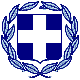 